2019-2023 STRATEJİK PLANI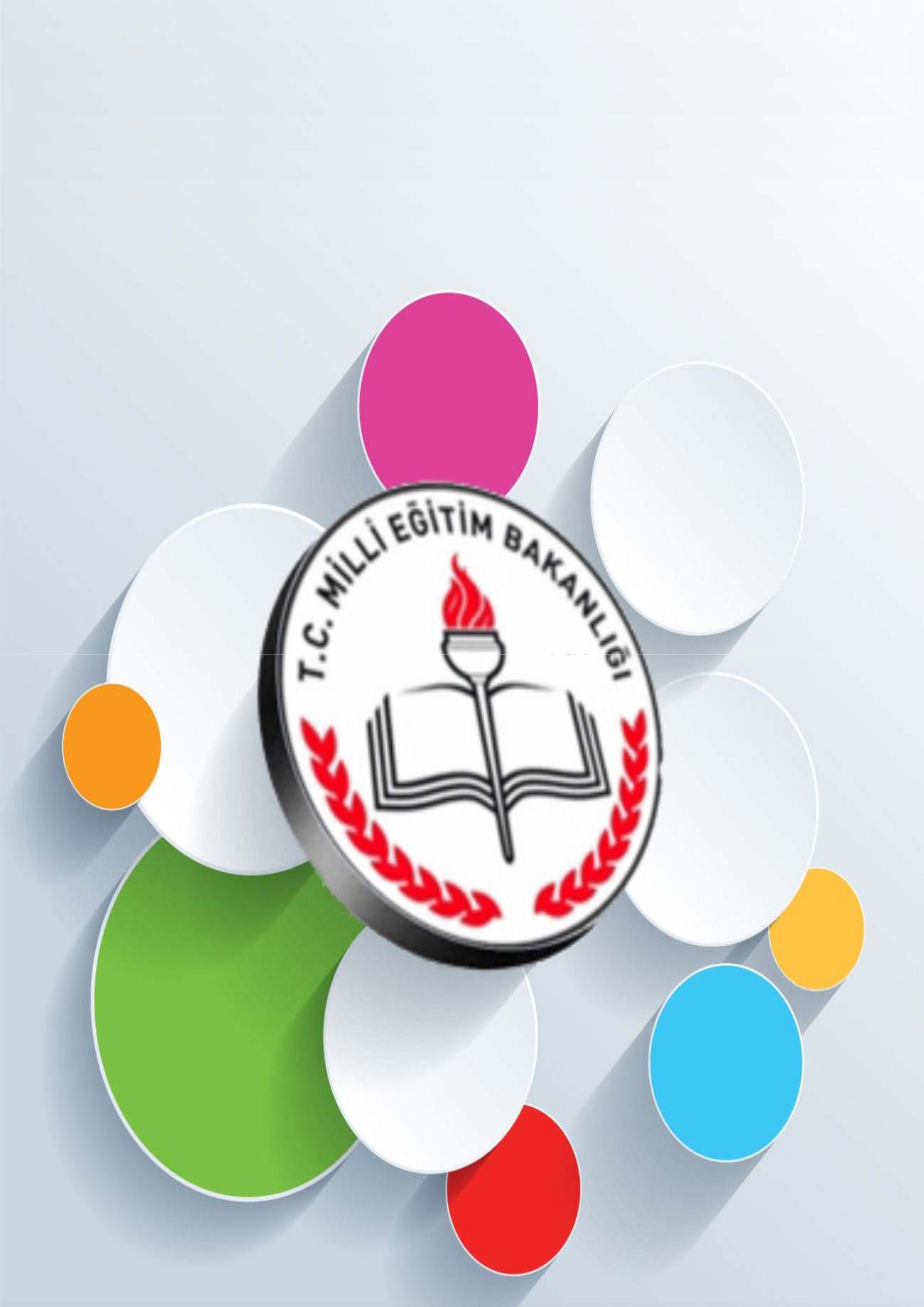 17ARALIK ŞEHİTLERİ İLKOKULU                                        KAYSERİ   17ARALIK ŞEHİTLERİ İlkokulu MÜDÜRLÜĞÜ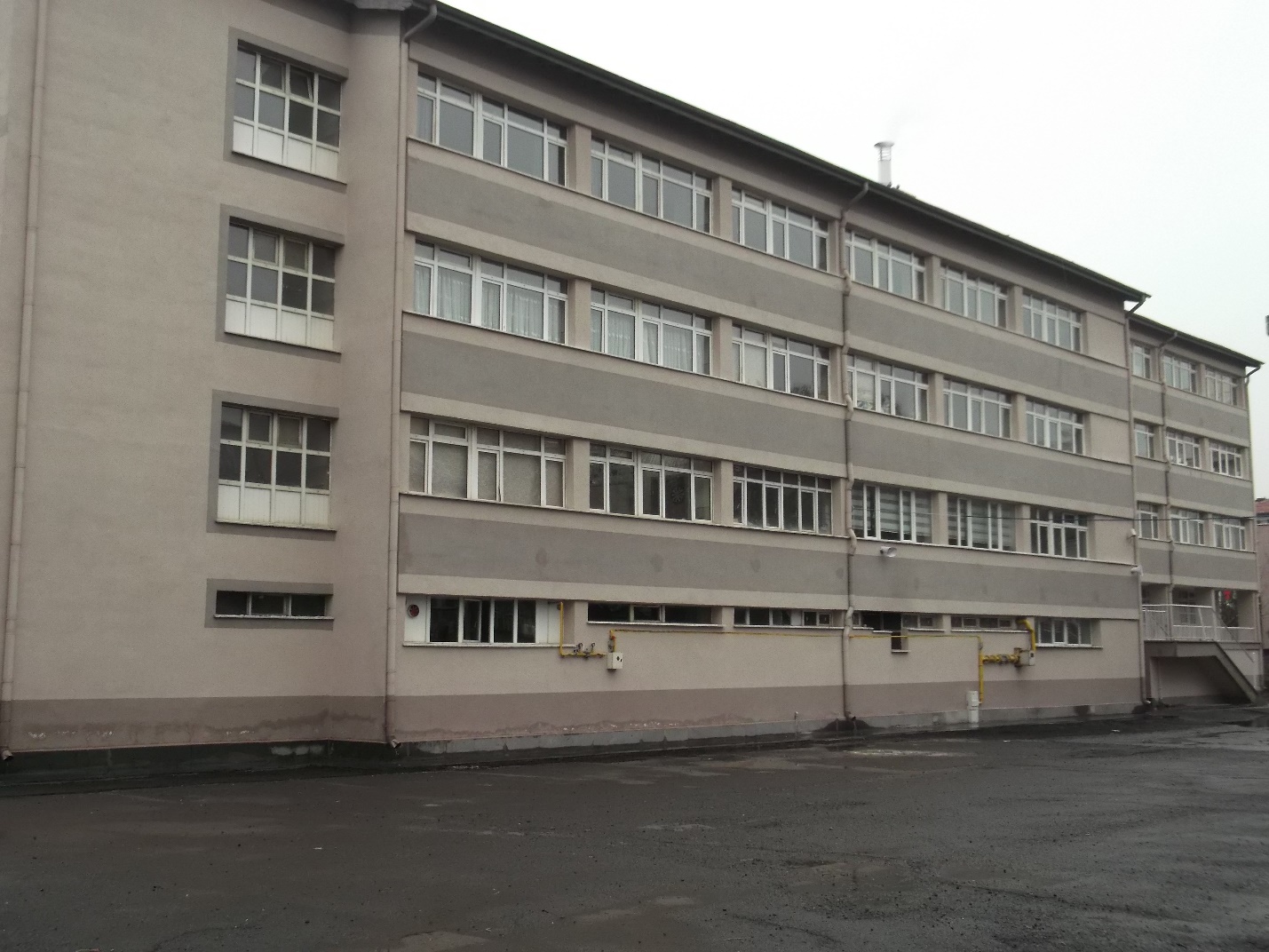 STRATEJİK PLAN 2019-2023KOCASİNAN – 2019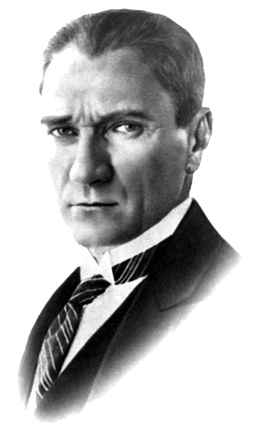 “Eğitimde katiyen başarılı olmak lazımdır.Bir milletin kurtuluşu ancak bu yolla olur”                                                                    Mustafa Kemal ATATÜRKSUNUŞ21. yüzyıl yönetim modelleri içerisinde kurumların performansları doğrultusunda amaç ve hedeflerini yönetebilmeleri önem kazanmaya başlamıştır. Kurumsal kapasiteye bağlı olarak çalışacak olan idari birimlerin  yıl sonunda kendi iş alanında ki performansını ölçmenin en gerçekçi yöntemlerinden biride Kurumsal  Stratejik Planlama çalışmalarıdır. Müdürlüğümüz olarak  amaç ve hedeflerinin gerçekleşmesi için yapmış olduğu çalışmaları yerinden takip etmekte ve çalışmalar sırasında işbirliğinin daha da artırılmasını önemsemekteyiz. Müdürlüğümüzün 2015-2019 Stratejik Planında yer alan amaç ve hedeflerine ulaştığını izleme ve değerlendirme çalışmaları sürecinde mütalaa edilmiş olup bu durum memnuniyet vermektedir.2019-2023 Stratejik plan çalışmaları ilgili Kanun ile belirlenmiş olup Müdürlüğümüzün ikinci dönem stratejik plan çalışmalarını 2020 yıllarda varılmak istenen hedefler doğrultusunda çizileceğini düşünmekteyim. Kayseri eğitimde rekabet edebilen, nitelikli insan kaynağı oluşturabilen, elde ettiği akademik ve sosyal başarılar ile ilimiz adına bizleri sevindirecek bir aşamaya geleceğini ümit etmekteyim. Çalışma sırasında başta Plan hazırlama ekibi ve  çalışanlarımıza teşekkür ederim.                                                                                      Mehmet Emin ASLANTÜRK                                                                                                                                   Okul MüdürüGİRİŞMehmet Ali Bakkaloğlu İlkokulu Müdürlüğü olarak tüm faaliyetlerimizdeki verimliliği artırarak, çevreye duyarlı olma felsefesinden taviz vermeden, insana hizmet etmenin onurunu hissederek, personelimizin her türlü ihtiyacına karşı hassasiyetten ödün vermeden, tüm hizmet alanlarımızın memnuniyetini her zaman ön planda tutarak, mükemmele ulaşabilmek için çalışmaktayız. Tüm çalışmalarımıza paydaşlarımızı ortak ederek sağladığımız kazanımlarımız stratejik planımızın temelini oluşturdu. Teknolojide meydana gelen baş döndürücü gelişme dünyayı küçük bir köy haline getirmiştir. Çoğalan dünya nüfusunda, pastadan pay alabilmek veya var olabilmek için çok planlı ve disiplinli çalışmak bir zorunluluk haline gelmiştir. Mehmet Ali Bakkaloğlu İlkokulu Müdürlüğü olarak, Milletimizi eğitim yolu ile çağdaş uygarlık düzeyinin üstüne çıkarabilmek için; ilimizde okul öncesi eğitimin yaygınlaştırılması, ortaöğretimde yüzde yüz okullaşma oranının gerçekleştirilmesi ve mesleki eğitime yönelmeyi üst seviyeye çıkarmak suretiyle öğrencilerimizi hayata hazırlama gayreti içerisindeyiz. Plan  Hazırlama EkibiGÖRSEL KAPAK	Hata! Yer işareti tanımlanmamış.SUNUŞ	4GİRİŞ	5GRAFİK ŞEKİL VE TABLOLAR	8I.	BÖLÜM	10STRATEJİK PLAN HAZIRLIK SÜRECİ	10A.	Stratejik Planlama Süreci	10B.	Stratejik Plan Modeli	11II.	BÖLÜM	14DURUM ANALİZİ	14A.	TARİHİ GELİŞİM	14B.	YASAL YÜKÜMLÜLÜKLER VE MEVZUAT ANALİZİ	14C.	FAALİYET ALANLARI ile ÜRÜN ve HİZMETLER	14D.PAYDAŞ ANALİZİ	15E.KURUM İÇİ ve DIŞI ANALİZ	171.	KURUM İÇİ ANALİZ	222.	KURUM DIŞI ANALİZ	233.	GZFT ( SWOT- Güçlü Yönler-Zayıf Yönler-Fırsatlar- Tehditler)…………………………………………………244.	SORUN/GELİŞİM ALANLARI	265.	Mehmet ali bakkaloğlu  İlkokulu MÜDÜRLÜĞÜ STRATEJİK PLAN MİMARİSİ	26III.	BÖLÜM	28GELECEĞE YÖNELİM 	28DEĞERLERİMİZ:	29STRATEJİK PLAN GENEL TABLOSU	29TEMA: EĞİTİM VE ÖĞRETİME ERİŞİM	301.	Stratejik Amaç	301.1.	Stratejik Hedef	30TEMA: EĞİTİM-ÖĞRETİMDE KALİTE	332.	Stratejik Amaç	332.1.	Stratejik Hedef	33TEMA: KURUMSAL KAPASİTE	353.	Stratejik Amaç	353.1.	Stratejik Hedef	353.2.	Stratejik Hedef	363.3.	Stratejik Hedef	37IV.	BÖLÜM	39MALİYETLENDİRME	39V.	BÖLÜM	40İZLEME ve DEĞERLENDİRME	42GRAFİK ŞEKİL VE TABLOLARKISALTMALARZÖK           Zümre Öğretmenler KuruluOİ               Okul İdaresiMÜD          MüdürMYRD       Müdür YardımcısıÖK             Öğretmenler KuruluBÖLÜMSTRATEJİK PLAN HAZIRLIK SÜRECİStratejik Planlama Süreci  2019-2023 yıllarını kapsayacak olan Mehmet Ali Bakkaloğlu İlkokulu Stratejik Plan’ı aşağıdaki yasal dayanaklara göre hazırlanmıştır:  	5018 sayılı Kamu Mali Yönetimi ve Kontrol Kanunu’nun 3. Maddesi ve 9. Maddesi Kamu Kurumlarının 5 yıllık Stratejik Plan yapmalarını zorunlu hale getirmiştir.“Kamu idareleri; kalkınma planları, programlar, ilgili mevzuat ve benimsedikleri temel ilkeler çerçevesinde geleceğe ilişkin misyon ve vizyonlarını oluşturmak, stratejik amaçlar ve ölçülebilir hedefler saptamak, performanslarını önceden belirlenmiş olan göstergeler doğrultusunda ölçmek ve bu sürecin izleme ve değerlendirmesini yapmak amacıyla katılımcı yöntemlerle stratejik plan hazırlarlar”  denmektedir. 	Bu kapsamda 3797 Sayılı Milli Eğitim Bakanlığı’nın Teşkilat ve Görevleri Hakkında Kanun ve Milli Eğitim Bakanlığı tarafından 2013 yılında yayınlanan 2013/26 nolu genelgesi kapsamında ilimizin stratejik plan hazırlıklarının yapılması istenmiştir. Genelge kapsamında ilimiz Stratejik Plan Hazırlama Üst Kurulu ve hazırlama ekibinin oluşturulması talep edilmiştir. Daha sonra Bakanlığımız SGB tarafından 2019-2023 Stratejik Plan Hazırlama Kılavuzu yayınlanarak yapılacak olan çalışmaların şekil ve muhteviyatı belirlenmiştir. Kapsam olarak “Mevcut Durum Analizinin” yapılması ve bu çalışmaların hangi araçlarla tespit edileceğinin belirlenmesi, gelişim alanlarının belirlenmesi sonucunda oluşan Vizyon ifadesine ulaşmak için yapılması gereken hedeflerin neler olduğunun tespiti istenmiştir.Mehmet Ali Bakkaloğlu İlkokulu Müdürü başkanlığında, Stratejik Plan çalışmalarını takip etmek, ekiplerden bilgi almak ve çalışmaları yönlendirmek üzere “Mehmet Ali Bakkaloğlu İlkokulu Müdürlüğü Stratejik Planlama Kurulu” kurulmuştur. Kurulda Mehmet Ali Bakkaloğlu İlkokulu Müdürü, Okul Aile Birliği Başkanı, Müdür Yardımcısı ve Rehber Öğretmen yer almıştır.Tablo1: Mehmet Alçı İlkokulu Stratejik Planlama Üst KuruluStratejik Planı’nın hazırlanmasında yapılacak işler konusunda planlama ve hazırlık çalışmaları görüşülmüş, Stratejik Planlama çalışmalarının doğrudan yürütülmesi ve Üst Yönetici ve kurula belirli dönemlerde rapor sunmak, yöneticinin önerileri doğrultusunda çalışmaları yürütmek üzere “Mehmet Ali Bakkaloğlu İlkokulu Stratejik Plan Ekibi” oluşturulmasına karar verilmiştirTablo 1: Mehmet Ali Bakkaloğlu İlkokulu  Stratejik Plan EkibiMüdürlüğümüzce İç paydaşlarımıza ve Dış paydaşlarımızla yapılan görüşme ve toplantılarda Müdürlüğümüz çalışma ve hizmetleri memnuniyetleri ölçülmeye çalışılmıştır. Çalışmalar belirli dönemlerde “Mehmet Ali Bakkaloğlu İlkokulu Stratejik Plan Üst Kurulu”na sunulmaktadır. Bu kapsamda iş planımızda belirtilen tarihlerde planın geldiği aşamalar hakkında üst kurula brifingler verilmiştirStratejik planlama ekibi tarafından hazırlanan ve 2019-2023 yılları arası faaliyetlerin planlanmasını içeren stratejik planlama çalışmalarında iç paydaşlarımızın Müdürlüğümüzün faaliyetlerini nasıl gördüklerine ilişkin görüşlerini içeren iç paydaş çalıştayları yapılmıştır.Mehmet Ali Bakkaloğlu İlkokulu Müdürlüğü’nün görev faaliyetlerini sürdürürken paylaşımda bulunduğu …… dış paydaşını belirlemiştir. İç ve dış paydaş analiz sonuçlarına göre paydaşlarımızın Müdürlüğümüzü nasıl gördüğü ortaya konmuş, güçlü ve zayıf yönlerimizin belirlenmesinde oldukça faydalı olmuştur. Bu kapsamda yapılan 2 çalıştayda ortaya konan öncelikler SWOT çalışması sırasında dikkate alınmıştır. Çalışmalarda fikir tepsisi yöntemi, kök sorun analizi ve beyin fırtınası yöntemleri kullanılmıştır.Stratejik Plan ModeliMüdürlüğümüzün 2019-2023 stratejik planın hazırlanmasında tüm tarafların görüş ve önerileri ile eğitim önceliklerinin plana yansıtılabilmesi için geniş katılım sağlayacak bir model benimsenmiştir. Bu amaca ulaşabilmek için farklı fikirlerin plan metninde yer almasına ve değerlendirilmesine özen gösterilmeye çalışılmıştır. Stratejik plan temel yapısı Müdürlüğümüz Stratejik Planlama Üst Kurulu tarafından kabul edilen Müdürlük Vizyonu ulaşabilmek amacıyla eğitimin üç temel bölümü (erişim, kalite, kapasite) ile paydaşların görüş ve önerilerini baz alır nitelikte oluşturulmuştur.                        Şekil 1: 2019-2023 Stratejik Plan Temel YapısıŞekil 1: MİLLİ EĞİTİM BAKANLIĞI STRATEJİK PLANLAMA MODELİ                  Şekil 2: 2019-2023  Stratejik  Plan Oluşum Şeması                                                                         17 Aralık Şehitleri                                                                          İlkokulu 2019-2023                                                                           Stratejik planıBÖLÜMDURUM ANALİZİ2019-2023 Stratejik Planı hazırlanırken Stratejik Plan Hazırlama ekibi olarak bu alan da Müdürlüğümüzün Tarihsel Gelişimi, Yasal yükümlülükleri ve Mevzuat Analizi, Faaliyet alanları – ürün ve hizmetlerin ilişkilendirilmesi, paydaş analizi ve Kurum içi ve dışı analizler yapılmıştır.  TARİHİ GELİŞİM           Mehmet Ali Bakkaloğlu İlkokulu, 1974 yılında Mehmet Ali Bakkaloğlu İlkokulu adına varisleri tarafından yaptırılmıştır. Mimarsinan  Mahallesi’nde toplam 332 m2’ si 2 katlı 8 derslikli bina;  2449 m2’si bahçe olarak yapılmıştır. Okulumuz 1974-1975 Öğretim yılında eylül ayında açılarak ilkokullar hizmet kervanına katılmıştır.          1974 yılından 2008 yılına kadar okulun ısınması kalorifer ile sağlanırken 2008 yılında doğalgaza dönüşümü sağlanmıştır. İlköğretim zorunlu eğitimi sekiz yıla çıkarılınca, 1997 yılında ilköğretim okulu olmuş, eğitim süresi beş yıldan sekiz yıla çıkmıştır. 2012 Yılında yapılan değişiklikle  12 yıllık zorunlu kademeli eğitim getirilerek 12 yıllık süre üç kademeye ayrılmıştır. Birinci kademe 4 yıl süreli ilkokul olarak düzenlenmiş olduğundan okulumuz   ilkokul olarak hizmet vermeye devam etmektedir. Okulumuzun ilk Müdürü Şaban GAFFAROĞLU’dur.Sonraki yıllarda sırasıyla                  Mahmut AYDEMİR, Şahin SEYHAN, Hüseyin TURHAN, Ali ÇAKMAK , Fahrettin ERTURAL  görev yapmıştır.  Şu anda  da göreve devam eden Mehmet Emin ASLANTÜRK Okul Müdürüdür.  Okulumuzda 1 Müdür ,1 Müdür Yardımcısı,19 Öğretmen,1 Memur ve 1 Hizmetli görev yapmaktadır. İkili öğretim yapan okulumuzda 1 ve 2.sınıflar öğleci, 3 ve 4. sınıflar sabahçı olarak; 255 erkek, 240 kız olmak üzere toplam  495 öğrenci öğrenim görmektedir.YASAL YÜKÜMLÜLÜKLER VE MEVZUAT ANALİZİMehmet Ali Bakkaloğlu İlkokulu Müdürlüğü 2019-2023 stratejik planı hazırlanırken yapılan çalışmalar içinde bulunan yasal mevzuat ve Mevzuat analizi hakkında iki strateji izlenmiştir. İlk olarak müdürlüğümüz bünyesinde çalışan görevli personel ile toplantı yapılmıştır. Yapılan ilk toplantıda yeni plan dönemi hakkında bilgiler verilirken müdürlüğümüzün ürettiği hizmetlerin toplanması ve bunların paydaşlarımız ile eşleştirilmesi çalışması için Müdürlüğümüz ARGE birimince YVTS veri tabanı içerisinde üretilen yazılım tanıtıldı. 1 aylık süre sonunda, bir araya gelen üyelerimiz aracılığı ile mevzuat havuzu yeniden kontrolden geçirilmiştir. Kontroller sonucunda, ekleme ve çıkarma çalışmaları yapılarak mevzuat havuzu halini almıştır. FAALİYET ALANLARI ile ÜRÜN ve HİZMETLEROkulumuz yasalarla belirlenen görevlerini yerine getirmekle görevlendirilmiştir. Bu kapsamda  analiz edilerek faaliyet alanları boyutlandırılmıştır.  Mehmet Ali Bakkaloğlu İlkokulu Müdürlüğü faaliyet alanları; Eğitim Öğretim  HizmetleriSosyal ve Kültürel HizmetlerRehberlik ve Yönlendirme HizmetleriYönetsel GörevlerBelirlenen ürün ve hizmetlerin birbirleriyle olan ilişkileri gözetilerek belirli faaliyet alanları altında toplulaştırılması, kuruluşun organizasyon şemasının ve faaliyetlerinin bütününün gözden geçirilmesi açısından faydalı bir çalışma olmuştur. Belirlenen faaliyet alanları, stratejik planlama sürecinin daha sonraki aşamalarında dikkate alınmıştır. Ayrıca, paydaşların görüş ve önerileri alınırken, bu aşamada belirlenen faaliyet alanları bazında çalışmalar yürütülmüştür.D.PAYDAŞ ANALİZİPlanlama sürecinde katılımcılığa önem veren kurumumuz, tüm paydaşların görüş, talep, öneri ve desteklerinin stratejik planlama sürecine dâhil edilmesini hedeflemiştir. ………. Müdürlüğü, faaliyetleriyle ilgili ürün ve hizmetlere ilişkin memnuniyetlerin saptanması konularında başta iç paydaşlar olmak üzere kamu kurumları, işverenler, sivil toplum kuruluşları, yerel yönetim ve yöneticilerinden oluşan dış paydaşların büyük bölümünün stratejik planlama sürecine katılımını sağlamıştır. Bunu gerçekleştirmeye yönelik olarak Stratejik Planlama Ekibi ve ilimizdeki okul ve kurum yöneticileri ile toplantılar düzenlenmiş ve katılımcıların paylaşımları sonucunda kurumumuzun paydaşlarla ilişkilerinin seviyesi ve önceliklerin tespit edilmesine çalışılmıştır. Paydaş toplantılarından sonra iç ve dış paydaşlara yönelik paydaş anketleri düzenlenmiştir. Paydaşların önerileri değerlendirerek, yasaların ve maddi imkânların el verdiği ölçüde stratejik planlamaya dâhil edilmiştir. Son olarak Mehmet Ali Bakkaloğlu İlkokulu Müdürlüğü paydaşları, iç paydaşlar, dış paydaşlar ve yararlanıcı temelinde ayrımlandırılmış; iç /dış paydaş ve yararlanıcıları da, temel ve stratejik konumları belirtilmiştir. Bu paydaşlar, kuruma girdi sağlayan, ürün ve hizmet sunulan, iş birliği içinde olunan, faaliyetlerimizden etkilenen ve faaliyetlerimizi etkileyen kesimlerden oluşma noktasındaki önceliklerine göre de aşağıdaki gibi sınıflandırılmıştır. Paydaş analizinde aşamalar:Paydaşları tespitiPaydaşların önceliklendirilmesiPaydaşların değerlendirilmesiGörüş ve önerilerin alınması1.Paydaşların TespitiPaydaş analizinin ilk aşamasında, kurumumuzun paydaşlarının kimler olduğunun tespit edilebilmesi için; Kurumumuzun faaliyet ve hizmetleri ile ilgisi olanlar kimlerdir? Kurumumuzun faaliyet ve hizmetlerini yönlendirenler kimlerdir? Kurumumuzun sunduğu hizmetlerden yararlananlar kimlerdir? Kurumumuzun faaliyet ve hizmetlerden etkilenenler ile faaliyet ve hizmetlerini etkileyenler kimlerdir? Sorularına cevap aranmıştır. Bu aşamada stratejik planlama ekibi, kurumumuzun bütün paydaşlarını ayrıntılı olarak belirtmiş ayrıca bir paydaşta farklı özellik, beklenti ve öneme sahip alt gruplar mevcutsa; paydaşlar bu alt gruplar bazında ele alınarak büyük çaplı bir paydaş listesi oluşturmuştur.Paydaşların kurumla ilişkileri belirlenerek iç paydaş / dış paydaş / yararlanıcı olarak sınıflandırılması yapılmıştır.2.Paydaşların ÖnceliklendirilmesiPaydaşların önceliklendirilmesin de,  paydaşın kurumun faaliyetlerini etkileme gücü ile kurumun faaliyetlerinden etkilenme dereceleri göz önünde bulundurulmuş ve öncelik vereceğimiz paydaşlar belirlenerek paydaş listesi indirgenmiştir. Bu çalışmada paydaş önceliklendirme matrisinden yararlanılmıştır.Tablo 2:Paydaşların Önceliklendirilmesi3.Paydaşların Değerlendirilmesi 	Stratejik Planlama Ekibi, paydaşın / kuruluşun hangi faaliyeti/hizmeti ile ilgili olduğunu ve kurumumuz ile paydaşların birbiri için taşıdıkları önem ve etkileme gücünü gösteren bir Etki/Önem matrisi ile Ürün/Hizmet matrisi hazırlanmasına karar vermiştir. Bu matris sayesinde öncelikli paydaşlarla gerçekleştirilebilecek çalışmaları ve izlenecek politikaların niteliği gösterilmiştir. Bu matrisle etki (zayıf ve güçlü), paydaşın kurumumuz faaliyet ve hizmetlerini yönlendirme, destekleme veya olumsuz etkileme gücünü; önem ise kurumumuzun paydaşın beklenti ve taleplerinin karşılanması konusunda verdiği önceliğin belirlenmesinde kullanılmıştır. Paydaşların kurumumuz açısından etkisi ve önemine göre takip edilecek politikalar “İzle”, “Bilgilendir”, “İşbirliği yap” ve “Birlikte çalış” olarak belirlenmiştir.Tablo 3: Matris 1 Mehmet Ali Bakkaloğlu İlkokulu  Faaliyet Alanı Ürün / Hizmet MatrisiTablo 4:Matris 2 Mehmet Ali Bakkaloğlu İlkokulu okulu  Etki Önem MatrisiE.KURUM İÇİ ve DIŞI ANALİZKURUM İÇİ ANALİZ Mehmet Ali Bakkaloğlu İlkokulu Müdürlüğü 6/4/2011 tarih ve 6223 sayılı Kanun ile yönetim ve organizasyon yapısı belirlenmiş olup iş ve işlemlerini bu kanun doğrultusunda ürütmektedir.  Şekil 3: Mehmet Ali Bakkaloğlu İlkokulu Müdürlüğü  Örgütsel Yapıİnsan Kaynakları Tablo 5 : Mehmet Ali Bakkaloğlu İlkokulu Müdürlüğü personel yapısıTeknolojik Alt YapıTablo 6 : Mehmet Ali Bakkaloğlu İlkokulu Teknolojik Alt YapısıEğitim Durumu Tablo 7: Ygs başarılarıTablo 8 :LYS ve Puan türleriTablo 9:Finasman Sağlanan ProjelerTablo 10: İlkokul ve Ortaokul Bilimsel Etkinliklere KatılmaTablo 11: Ortaöğretim  Bilimsel Etkinliklere Katılma OranıKURUM DIŞI ANALİZMüdürlüğümüz  görev alanına ilişkin üst politika  belgeleri incelenerek aşağıdaki başlıklar halinde oluşturulmuştur.Kayseri Kocasinan İlçe MEM 2019-2023 Stratejik PlanıKayseri Kocasinan İlçe Belediyesi 2019-2023 Stratejik PlanıPEST ANALİZİ  Politik FaktörlerEğitimin merkezi yönetim anlayışından yerinden yönetim anlayışına doğru kaymasıYabancı dil eğitimine erken yaşlarda başlanılmasıÖğrencilerin değişik ihtiyaçlarına, doğal yeteneklerine ve ilgi alanlarına odaklanma4+4+4 kademeli zorunlu eğitim sisteminin tesis edilmesi ve müfredatın bu doğrultuda yenilenmesiEğitim sisteminde, bireylerin kişilik ve kabiliyetlerini geliştiren, hayat boyu öğrenme yaklaşımının uygulanmasıEkonomik FaktörlerMahallemizin kiraların ucuz olmasından dolayı son zamanlarda sürekli göç almasından dolayı ailelerin ekonomik sıkıntıları öğrencilere yansımaktadır.Bölgenin ticaret merkezi olmasıEnerji sektöründe aktif rol almaya başlamasıTurizme kaynaklık edecek tarihi ve doğal mirasa sahip olmasıİlimizdeki hayırseverlerin eğitime desteğiOrganize tarım işletmelerinin oluşumunun yetersiz olmasıHizmet sektöründeki eksikliklerSosyal FaktörlerVeli eğitim seviyesinin düşüklüğü,Sosyal-Kültürel faaliyet alanlarından yararlanma yetersizliği,Medyanın olumsuz etkileri ile kültürel değerlerdeki çatışmanın artmasıToplumun eğitimden beklentilerinin akademik başarıya odaklı olmasının eğitime olumsuz etkisiİl genel nüfusunun çoğunluğunun İl merkezinde yaşamasıSosyal aktivitelerin yapılacağı yeterli mekan olmamasıBirçok geleneksel ve sosyal yapının etkisinin azalmasıGöç ile gelen yabancı uyruklu sayısındaki artış Teknolojik FaktörlerFatih Projesinin yaygınlaştırılmasıEğitimde teknolojik alt yapı ve E- Okul uygulamalarıBilginin hızlı üretimi, erişilebilirlik ve kullanılabilirliğinin gelişmesiTeknolojinin kullanım amacına yönelik tehditlerTeknolojinin sağladığı yeni öğrenme ve paylaşım olanaklarıToplumun teknolojideki olumsuz gelişmelerin etkisinde kalmasıBilgi ve iletişim teknolojilerinin müfredata entegrasyonunun sağlanmasıBilgisayar ve internet kullanımının artması,Öğrencilerin teknolojiyi takip etmesi, Sosyal medyanın hızla kullanımının artmasıTeknolojik yazılımların eğitimde kullanılmasıDIŞ PAYDAŞ ANALİZİ  OAB hakkında bilgi vermemesiHizmet kalitesinin yetersizliğiOkulun faaliyetleri hakkında bilgi sahibi olunmaması GZFT ( SWOT Güçlü Yönler-Zayıf Yönler- Fırsatlar-Tehditler)Müdürlüğümüz tarafından hazırlanan 2019-2023 Stratejik  Planı çalışmaları kapsamında dış paydaşlara yönelik oluşturulan masa başı  değerlendirmeleri yapılmıştır.SORUN/GELİŞİM ALANLARIMehmet Ali Bakkaloğlu İlkokulu Müdürlüğü olarak mevcut durum analizimizin yapılması ile ortaya çıkan temel sorunlarımız ve gelişim alanlarımızın hangileri olduğu analizler sonucunda ortaya çıkarılmıştır. Gelişim/Sorun Alanları ListesiEğitim ve Öğretime Erişim Gelişim/Sorun AlanlarıOkul öncesi eğitimde okullaşmaİlköğretimde devamsızlıkZorunlu eğitimden erken ayrılmaTemel eğitimden ortaöğretime geçişKız çocukları başta olmak üzere özel politika gerektiren grupların eğitime erişimiHayat boyu öğrenmeye katılımHayat boyu öğrenmenin tanıtımıEğitim ve Öğretimde Kalite Gelişim/Sorun AlanlarıEğitim öğretim sürecinde sanatsal, sportif ve kültürel faaliyetlerOkuma kültürü Okul sağlığı ve hijyen Zararlı alışkanlıklar Öğretmenlere yönelik hizmet içi eğitimlerÖğretmen yeterlilikleri Okul Yöneticilerinin derse girme, ders denetleme yetkisiÖrgün ve yaygın eğitimi destekleme ve yetiştirme kurslarıTemel eğitimden ortaöğretime geçiş sistemiEğitsel değerlendirme ve tanılamaEğitsel, mesleki ve kişisel rehberlik hizmetleriÜstün yetenekli öğrencilere yönelik eğitim öğretim hizmetleri başta olmak üzere özel eğitimHayat boyu rehberlik hizmetiHayat boyu öğrenme kapsamında sunulan kursların çeşitliliği ve niteliği Kurumsal Kapasite Gelişim/Sorun Alanlarıİnsan kaynağının genel ve mesleki yetkinliklerinin geliştirilmesiÇalışma ortamları ile sosyal, kültürel ve sportif ortamların iş motivasyonunu sağlayacak biçimde düzenlenmesiÇalışanların ödüllendirilmesiAtama ve görevde yükselmelerde liyakat ve kariyer esasları ile performansın dikkate alınması, kariyer yönetimiHizmet içi eğitim kalitesiOkul ve kurumların fiziki kapasitesinin yetersizliği (Eğitim öğretim ortamlarının yetersizliği)Okul ve kurumların sosyal, kültürel, sanatsal ve sportif faaliyet alanlarının yetersizliğiEğitim, ve sosyal hizmet ortamlarının kalitesinin artırılmasıİkili eğitim yapılması ve derslik yetersizliği, kalabalık sınıflarDonatım eksiklerinin giderilmesiOkullardaki fiziki durumun özel eğitime gereksinim duyan öğrencilere uygunluğu Özel eğitim okullarının yetersizliği (Hafif, orta, ağır düzeyde öğrenme güçlüğü alanlarında özellikle ortaöğretim düzeyinde)Fiziki mekân sıkıntıları ve kalabalık sınıflarının problemlerinin çözülmesiİş ve işlemlerin zamanında yapılarak kamu zararı oluşturulmamasıKurumsal aidiyet duygusunun geliştirilmemesiMevzuatın sık değişmesiKurumlarda stratejik yönetim anlayışının bütün unsurlarıyla hayata geçirilmemiş olmasıSiyasi ve sendikal yapının eğitim üzerinde olumsuz etkisiİstatistik ve bilgi teminiHizmetlerin elektronik ortamda sunumuBilgiye erişim imkânlarının ve hızının artırılmasıTeknolojik altyapı eksikliklerinin giderilmesiMobil uygulamaların geliştirilmesi, yaygınlaştırılmasıElektronik içeriğin geliştirilmesi ve kontrolüProjelerin amaç-sonuç ilişkisinde yaşanan sıkıntılarSiyasi ve sendikal yapının eğitime aşırı ve olumsuz müdahalesiİş güvenliği ve sivil savunmaBürokrasinin azaltılmamasıDenetim anlayışından rehberlik anlayışına geçilememesiMehmet Ali BAKKALOĞLU  İlkokulu MÜDÜRLÜĞÜ STRATEJİK PLAN MİMARİSİEĞİTİM VE ÖĞRETİME ERİŞİMEğitim ve Öğretime Katılım ve TamamlamaOkul öncesi eğitimde okullaşma İlköğretimde okullaşma, Ortaöğretimde okullaşma Yüksek  öğrenime katılımÖzel eğitime erişim Özel öğretimin payıHayatboyu öğretime katılım Açık Öğretim  İlköğretimi tamamlama Ortaöğretimi TamamlamaEĞİTİM VE ÖĞRETİMDE KALİTEÖğrenci Başarısı ve Öğrenme KazanımlarıÖğrenciHazır oluşSağlıkErken çocukluk eğitimiKazanımlarÖğretmen Öğretim Programları ve MateryalleriEğitim - Öğretim Ortamı ve ÇevresiEğitim ve Öğretim ile İstihdam İlişkisinin Geliştirilmesi Hayata ve İstihdama HazırlamaYabancı Dil ve HareketlilikYabancı Dil Yeterliliği ve HareketlilikKURUMSAL KAPASİTEBeşeri Alt Yapı İnsan kaynakları planlamasıİş analizleri ve İş tanımlarıKariyer yönetimiElektronik veri toplama ve analizFiziki ve Mali Alt YapıEğitim tesisleri ve alt yapıDonatım Yönetim ve OrganizasyonBürokrasinin azaltılmasıBürokrasinin azaltılmasıAB ye uyum ve uluslararasılaşma  Sosyal tarafların katılımı ve yönetişim Çoğulculuk Katılımcılık Şeffaflık ve hesap verebilirlikKurumsal Rehberlik ve DenetimBÖLÜM GELECEĞE YÖNELİM ( ÖRNEK )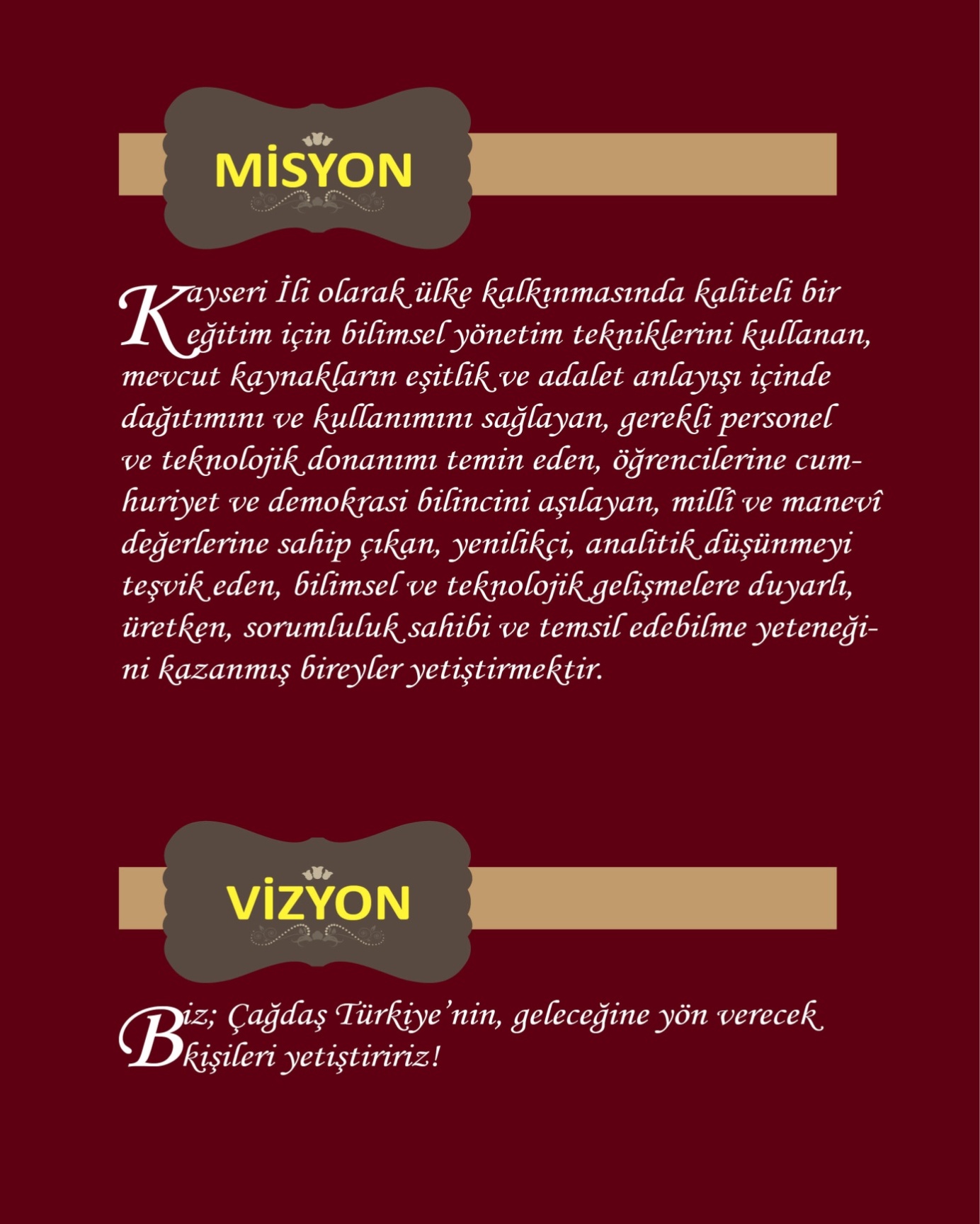 DEĞERLERİMİZ:1. Atatürk ilke ve inkılâplarını esas alırız.
2. Okulda katılımcı ve demokratik bir yönetim anlayışı benimsenmiştir.
3. Okuldaki tüm personel ile yöneticiler arasındaki iletişim açık ve olumludur.
4. Okullarda kurulan olan iyileştirme ekiplerinin kesin belirlenmiş bir amacı vardır.
5.  Okulumuzda görev yapan tüm personelimize ve en önemlisi öğrencilerimize sürekli öğrenme politikasını benimsetmek
6.Öğretim programlarının öğrenilebilirlik düzeylerini yükseltmek için , farklı metot ve stratejilerin öğretmenlerle beraber araştırılarak derslerin işleyişinde görselliğin arttırılması ve okulumuzda eğitim teknolojisinden en üst seviyede yararlanılmasının sağlanılması.STRATEJİK PLAN GENEL TABLOSU Stratejik Amaç 1.Bireylerin tüm eğitim ve öğretim faaliyetlerine katılmaları ve etkin bir şekilde tamamlamaları için ortam ve fırsat sağlamakStratejik Hedef 1.1.Örgün ve yaygın eğitimin bütün basamaklarında yer alan bireylerin plan dönemi sonuna kadar katılımlarını artırmak ve devamsızlık ile okul terklerini azaltmakStratejik Amaç 2.Örgün ve yaygın eğitimden yararlanan bütün bireylere ulusal ve uluslararası ölçütlerde bilgi ve davranışın kazandırılması ile girişimci, özgüven sahibi, sorumluluklarının farkında, öğrenmeye açık bireylerin yetişmesine imkân sağlamakStratejik Hedef 2.1.Öğrencilerin sosyal gelişimlerini ve akademik başarılarını destekleyecek faaliyetlere katılım oranını artırmakStratejik Amaç 3.Eğitime erişimi kolaylaştıracak ve eğitimde kaliteyi artıracak kurumsal kapasiteyi oluşturmak için beşeri, fiziki, mali altyapıyı iyileştirmek, yönetim ve organizasyon yapısını güçlendirmek ve enformasyon teknolojilerini etkin kullanmakStratejik Hedef 3.1.Görev tanımlarına uygun bir şekilde istihdam edilen personelin, becerilerinin ve performanslarının geliştirildiği, verilerin elektronik ortamda toplandığı, kariyer yönetiminin uygulandığı bir insan kaynakları yönetim yapısını plan dönemi sonuna kadar oluşturmakStratejik Hedef 3.2.Günümüzün gerekliliklerine uygun şekilde hazırlanmış eğitim ortamlarını imkanlar doğrultusunda plan dönemi sonuna kadar kazandırmak ve verimli bir mali yönetim yapısı oluşturmakStratejik Hedef 3.3.Kurumsal yapının güçlendirilmesi adına bürokrasinin azaltıldığı, katılımcı, çoğulcu, performans yönetim sistemine dayalı yönetim ve organizasyon yapısını plan dönemi sonuna kadar oluşturmak TEMA: EĞİTİM VE ÖĞRETİME ERİŞİMStratejik Amaç Bireylerin tüm eğitim ve öğretim faaliyetlerine katılmaları ve etkin bir şekilde tamamlamaları için ortam ve fırsat sağlamak Stratejik HedefKurumumuzda  bireylerin plan dönemi sonuna kadar katılımlarını artırmak ve devamsızlık ile okul terklerini azaltmakHedefin mevcut durumu      	 Hedefe ait okulunuzda bulunan mevcut durum ile ilgili bilgileri yazınız……  aşağıda verilen pg lerden sizinle ilgili olanları bırakıp diğerlerini siliniz……. Kalan pg lere geçmiş dönem ve 2019 hedefini planlayınız. Bu işlemi bütün plsn için uygulayınız.Performans GöstergeleriTedbirlerTEMA: EĞİTİM-ÖĞRETİMDE KALİTEStratejik AmaçÖrgün ve yaygın eğitimden yararlanan bütün bireylere ulusal ve uluslararası ölçütlerde bilgi ve davranışın kazandırılması ile girişimci, özgüven sahibi, sorumluluklarının farkında, öğrenmeye açık bireylerin yetişmesine imkân sağlamakStratejik HedefÖğrencilerin sosyal gelişimlerini ve akademik başarılarını destekleyecek faaliyetlere katılım oranını artırmakHedefin mevcut durumuHedefe ait okulunuzda bulunan mevcut durum ile ilgili bilgileri yazınız……  aşağıda verilen pg lerden sizinle ilgili olanları bırakıp diğerlerini siliniz……. Performans göstergeleriTedbirlerTEMA: KURUMSAL KAPASİTEStratejik AmaçEğitime erişimi kolaylaştıracak ve eğitimde kaliteyi artıracak kurumsal kapasiteyi oluşturmak için beşeri, fiziki, mali altyapıyı iyileştirmek, yönetim ve organizasyon yapısını güçlendirmek ve enformasyon teknolojilerini etkin kullanmak Stratejik HedefGörev tanımlarına uygun bir şekilde istihdam edilen personelin, becerilerinin ve performanslarının geliştirildiği, verilerin elektronik ortamda toplandığı, kariyer yönetiminin uygulandığı bir insan kaynakları yönetim yapısını plan dönemi sonuna kadar oluşturmakHedefin mevcut durumuPerformans GöstergeleriTedbirler Stratejik HedefGünümüzün gerekliliklerine uygun şekilde hazırlanmış eğitim ortamlarını imkânlar doğrultusunda plan dönemi sonuna kadar kazandırmak ve verimli bir mali yönetim yapısı oluşturmakHedefin mevcut durumuPerformans GöstergeleriTedbirlerStratejik HedefKurumsal yapının güçlendirilmesi adına bürokrasinin azaltıldığı, katılımcı, çoğulcu, performans yönetim sistemine dayalı yönetim ve organizasyon yapısını plan dönemi sonuna kadar oluşturmakHedefin mevcut durumuPerformans GöstergeleriTedbirlerBÖLÜMMALİYETLENDİRMEBÖLÜMİZLEME ve DEĞERLENDİRMEMehmet ALİ BAKKALOĞLU İlkokulu 2019-2023 STRATEJİK PLANIİZLEME VE DEĞERLENDİRME MODELİ5018 sayılı Kamu Mali Yönetimi ve Kontrol Kanunun amaçlarından biri; kalkınma planları ve programlarda yer alan politika ve hedefler doğrultusunda kamu kaynaklarının etkili, ekonomik ve verimli bir şekilde elde edilmesi ve kullanılmasını, hesap verebilirliği ve malî saydamlığı sağlamak üzere, kamu malî yönetiminin yapısını ve işleyişini düzenlemektir. Bu amaç doğrultusunda kamu idarelerinin; stratejik planlar vasıtasıyla, kalkınma planları, programlar, ilgili mevzuat ve benimsedikleri temel ilkeler çerçevesinde geleceğe ilişkin misyon ve vizyonlarını oluşturması,  stratejik amaçlar ve ölçülebilir hedefler saptaması, performanslarını önceden belirlenmiş olan göstergeler doğrultusunda ölçmesi ve bu sürecin izleme ve değerlendirmesini yapmaları gerekmektedir. Bu kapsamda Müdürlüğümüz 2019-2023 dönemine ilişkin kalkınma planları ve programlarda yer alan politika ve hedefler doğrultusunda kaynaklarının etkili, ekonomik ve verimli bir şekilde elde edilmesi ve kullanılmasını, hesap verebilirliği ve saydamlığı sağlamak üzere 2019-2023 Stratejik Planı’nı hazırlamıştır. Hazırlanan planın gerçekleşme durumlarının tespiti ve gerekli önlemlerin zamanında ve etkin biçimde alınabilmesi için Kocasinan İlçe Milli Eğitim Müdürlüğü 2019-2023 Stratejik Planı İzleme ve Değerlendirme Modeli geliştirilmiştir.İzleme, stratejik plan uygulamasının sistematik olarak takip edilmesi ve raporlanmasıdır. Değerlendirme ise, uygulama sonuçlarının amaç ve hedeflere kıyasla ölçülmesi ve söz konusu amaç ve hedeflerin tutarlılık ve uygunluğunun analizidir.Mehmet Ali Bakkaloğlu İlkokulu Müdürlüğü 2019-2023 Stratejik Planı İzleme ve Değerlendirme Modeli’nin çerçevesini;2019-2023 Stratejik Planı ve performans programlarında yer alan performans göstergelerinin gerçekleşme durumlarının tespit edilmesi,Performans göstergelerinin gerçekleşme durumlarının hedeflerle kıyaslanması,Sonuçların raporlanması ve paydaşlarla paylaşımı,Gerekli tedbirlerin alınmasısüreçleri oluşturmaktadır.Ayrıca, stratejik planın yıllık izleme ve değerlendirme raporu hazırlanarak kamuoyu ile paylaşılacaktır.KAYSERİ İL MİLLİ EĞİTİM MÜDÜRLÜĞÜİZLEME VE DEĞERLENDİRME TASARIMIArka Kapak Tablo 1: Mehmet Ali Bakkaloğlu İlkokulu   Stratejik Plan Ekibi	10Tablo 2:Paydaşların Önceliklendirilmesi	15Tablo 3: Matris 1 Mehmet Ali Bakkaloğlu İlkokulu Faaliyet Alanı Ürün / Hizmet Matrisi	16Tablo 4:Matris 2 Mehmet Ali Bakkaloğlu İlkokulu  Etki Önem Matrisi	16Tablo 5 : Mehmet Ali Bakkaloğlu İlkokulu Müdürlüğü personel yapısı	17Tablo 6 : Mehmet Ali Bakkaloğlu İlkokulu  Teknolojik Alt Yapısı	17Tablo 7: Ygs başarıları	18Tablo 8 :LYS ve Puan türleri	18Tablo 9:Finasman Sağlanan Projeler	19Tablo 10: İlkokul ve Ortaokul Bilimsel Etkinliklere Katılma	19Tablo 11: Ortaöğretim  Bilimsel Etkinliklere Katılma Oranı	20Şekil 1: 2019-2023 Stratejik Plan Temel Yapısı	Şekil 2: 2019-2023  Stratejik  Plan Oluşum Şeması	Şekil 3: Mehmet Ali Bakkaloğlu İlkokulu Müdürlüğü  Örgütsel Yapı	16AB	Avrupa BirliğiADNK	 Adrese Dayalı Nüfus Kayıt SistemiCBSCoğrafi Bilgi SistemiHEMHalk Eğitim MerkeziİŞKURİş KurumuKOBİ 	Küçük ve Orta Büyüklükteki İşletmelerLYS Lisans Yerleştirme SınavıMEBMilli Eğitim BakanlığıMEBBİSMilli Eğitim Bakanlığı Bilişim SistemleriMEMMilli Eğitim MüdürlüğüMETEMMesleki ve Teknik Eğitim MerkeziMTSKMotorlu Taşıtlar Sürücü KursuÖÖzelPEST  Politik- Ekonomik- Sosyal ve Teknolojik analiziPGPerformans GöstergesiR ResmiRAMRehberlik ve Araştırma MerkeziSGB  Strateji Geliştirme BaşkanlığıSPKEStratejik Plan Koordinasyon EkibiSTEM Bilim (Science), Teknoloji (Technology), Mühendislik (Engineering) ve Matematik (Mathematics)STKSivil Toplum KuruluşuSWOT (GZFT) Güçlü-Zayıf-Fırsat-TehditTEOG Temel Eğitimden Orta Öğretime Geçiş SınavıUAUlusal AjansVHKİVeri Hazırlama Kontrol İşletmeniYGSYüksek Öğretime Geçiş SınavıYVTSYerel Veri Tabanı SistemiAdı SoyadıÜnvanıGöreviMehmet Emin ASLANTÜRKOkul MüdürüBaşkanNuman Kara SOLMAZ Müdür YardımcısıÜyeAli GÜLVERENMüdür YardımcısıÜyeŞelale Sultan KARTALRehber ÖğretmenÜyeDerya ERSÖZÖğretmenÜyeLütfiye ZHANÖğretmenÜyeMeral SARIKAYAOkul Aile Birliği BaşkanıÜyeAdı SoyadıÜnvanıGöreviNuman Kara SOLMAZMüdür YardımcısıBaşkanSedat Rahmi ÖZHANÖğretmenÜyeSerdar KARAMANÖğretmenÜyeŞelale Sultan KARTALRehber ÖğretmenÜyeAli Osman ERBAY MemurÜyeHazırlık Programının OluşturulmasıStratejik Planlama Yöntem ve KapsamıStratejik Plan Ekip ve KurullarıStratejik Planlama İş TakvimiDurum Analizi SüreciDurum Analizi SüreciDurum Analizi SüreciDurum Analizi SüreciDurum Analizi SüreciDurum Analizi SüreciDurum Analizi SüreciDurum Analizi SüreciDurum Analizi SüreciKurumsal TarihçeUygulanmakta Olan Stratejik Planın DeğerlendirilmesiMevzuat AnaliziÜst Politika Belgeleri AnaliziFaaliyet Alanları İle Ürün ve Hizmetlerin BelirlenmesiPaydaş AnaliziKuruluş İçi AnalizPESTLE AnaliziGZFT AnaliziGelişim Alanlarının BelirlenmesiMisyonun BelirlenmesiMisyonun BelirlenmesiTemel İlke ve Değerlerin BelirlenmesiTemaların BelirlenmesiTemaların BelirlenmesiTemaların BelirlenmesiStratejik Amaçların BelirlenmesiStratejik Amaçların BelirlenmesiStratejik Amaçların BelirlenmesiStratejik Hedeflerin BelirlenmesiStratejik Hedeflerin BelirlenmesiStratejik Hedeflerin BelirlenmesiPerformans Göstergelerinin BelirlenmesiStratejilerStratejilerNİHAİ STRATEJİK PLANNİHAİ STRATEJİK PLANNİHAİ STRATEJİK PLANPAYDAŞLARİÇ PAYDAŞDIŞ PAYDAŞYARARLANICIPaydaşın Kurum Faaliyetlerini Etkileme DerecesiPaydaşın Taleplerine verilen ÖnemSonuçPAYDAŞLARİÇ PAYDAŞDIŞ PAYDAŞYARARLANICINEDEN PAYDAŞ‘’Tam 5,  Çok 4,  Orta 3,  Az 2,  Hiç 1’’‘’Tam 5,  Çok 4,  Orta 3,  Az 2,  Hiç 1’’SonuçPAYDAŞLARİÇ PAYDAŞDIŞ PAYDAŞYARARLANICINEDEN PAYDAŞ1,2,3 İzle4,5 Bilgilendir1,2,3 Gözet4,5 Birlikte ÇalışSonuçPaydaşlarFaaliyet Alanı 1Faaliyet Alanı 1Faaliyet Alanı 1Faaliyet Alanı 2Faaliyet Alanı 2Faaliyet Alanı 2PaydaşlarÜ/H 1Ü/H 2Ü/H 3Ü/H 1Ü/H 2Ü/H 3Paydaş 1Paydaş 2Paydaş 3                        EtkiÖnemZayıfGüçlüÖnemsizİzleBilgilendirÖnemliÇıkarlarını gözet, Çalışmalara dahil etBirlikte çalışPERSONEL YAPISIPERSONEL YAPISIPERSONEL YAPISINormMevcutYönetici33Öğretmen2828Memur11Hizmetli11TEKNOLOJİK ALT YAPITEKNOLOJİK ALT YAPIBilgisayar8 adetAkılı tahta25Fotokopi2YGS (ORTAÖĞRETİM)YGS (ORTAÖĞRETİM)YGS (ORTAÖĞRETİM)YGS (ORTAÖĞRETİM)YILLAR YGS GİREN ÖĞRENCİ SAYISI BAŞARI PUANI (EŞİT AĞIRLIKLI) 2016 002017 002018 00LYS ( LİSANS YERLEŞTİRME SINAVI ( ORTAÖĞRETİM)LYS ( LİSANS YERLEŞTİRME SINAVI ( ORTAÖĞRETİM)LYS ( LİSANS YERLEŞTİRME SINAVI ( ORTAÖĞRETİM)LYS ( LİSANS YERLEŞTİRME SINAVI ( ORTAÖĞRETİM)LYS ( LİSANS YERLEŞTİRME SINAVI ( ORTAÖĞRETİM)LYS ( LİSANS YERLEŞTİRME SINAVI ( ORTAÖĞRETİM)LYS ( LİSANS YERLEŞTİRME SINAVI ( ORTAÖĞRETİM)LYS ( LİSANS YERLEŞTİRME SINAVI ( ORTAÖĞRETİM)LYS ( LİSANS YERLEŞTİRME SINAVI ( ORTAÖĞRETİM)LYS ( LİSANS YERLEŞTİRME SINAVI ( ORTAÖĞRETİM)YILLAR YERLEŞTİRİLEN ÖĞRENCİ SAYISI 1LYS SINAVINA GİRMEYE HAK KAZANAN ÖĞR. SAYISI (2) ORAN (1/2)PUAN TÜRÜ MF  PUAN  TÜRÜ TM PUAN TÜRÜ TS201600000020170000002018000000TEMEL EĞİTİM-ORTAÖĞRETİM-DİĞER KURUMLAR YEREL/ULUSAL/ULUSLAR ARASI PROJELER(PROJE SAYISI/ KATILAN ÖĞRETMEN /ÖĞRENCİ SAYISI )TEMEL EĞİTİM-ORTAÖĞRETİM-DİĞER KURUMLAR YEREL/ULUSAL/ULUSLAR ARASI PROJELER(PROJE SAYISI/ KATILAN ÖĞRETMEN /ÖĞRENCİ SAYISI )TEMEL EĞİTİM-ORTAÖĞRETİM-DİĞER KURUMLAR YEREL/ULUSAL/ULUSLAR ARASI PROJELER(PROJE SAYISI/ KATILAN ÖĞRETMEN /ÖĞRENCİ SAYISI )TEMEL EĞİTİM-ORTAÖĞRETİM-DİĞER KURUMLAR YEREL/ULUSAL/ULUSLAR ARASI PROJELER(PROJE SAYISI/ KATILAN ÖĞRETMEN /ÖĞRENCİ SAYISI )TEMEL EĞİTİM-ORTAÖĞRETİM-DİĞER KURUMLAR YEREL/ULUSAL/ULUSLAR ARASI PROJELER(PROJE SAYISI/ KATILAN ÖĞRETMEN /ÖĞRENCİ SAYISI )TEMEL EĞİTİM-ORTAÖĞRETİM-DİĞER KURUMLAR YEREL/ULUSAL/ULUSLAR ARASI PROJELER(PROJE SAYISI/ KATILAN ÖĞRETMEN /ÖĞRENCİ SAYISI )TEMEL EĞİTİM-ORTAÖĞRETİM-DİĞER KURUMLAR YEREL/ULUSAL/ULUSLAR ARASI PROJELER(PROJE SAYISI/ KATILAN ÖĞRETMEN /ÖĞRENCİ SAYISI )TEMEL EĞİTİM-ORTAÖĞRETİM-DİĞER KURUMLAR YEREL/ULUSAL/ULUSLAR ARASI PROJELER(PROJE SAYISI/ KATILAN ÖĞRETMEN /ÖĞRENCİ SAYISI )TEMEL EĞİTİM-ORTAÖĞRETİM-DİĞER KURUMLAR YEREL/ULUSAL/ULUSLAR ARASI PROJELER(PROJE SAYISI/ KATILAN ÖĞRETMEN /ÖĞRENCİ SAYISI )TEMEL EĞİTİM-ORTAÖĞRETİM-DİĞER KURUMLAR YEREL/ULUSAL/ULUSLAR ARASI PROJELER(PROJE SAYISI/ KATILAN ÖĞRETMEN /ÖĞRENCİ SAYISI )TEMEL EĞİTİM-ORTAÖĞRETİM-DİĞER KURUMLAR YEREL/ULUSAL/ULUSLAR ARASI PROJELER(PROJE SAYISI/ KATILAN ÖĞRETMEN /ÖĞRENCİ SAYISI )TEMEL EĞİTİM-ORTAÖĞRETİM-DİĞER KURUMLAR YEREL/ULUSAL/ULUSLAR ARASI PROJELER(PROJE SAYISI/ KATILAN ÖĞRETMEN /ÖĞRENCİ SAYISI )TEMEL EĞİTİM-ORTAÖĞRETİM-DİĞER KURUMLAR YEREL/ULUSAL/ULUSLAR ARASI PROJELER(PROJE SAYISI/ KATILAN ÖĞRETMEN /ÖĞRENCİ SAYISI )DÖNEM YEREL PROJE SAYISI(KALKINMA AJANSI VB.)YEREL PROJE SAYISI(KALKINMA AJANSI VB.)YEREL PROJE SAYISI(KALKINMA AJANSI VB.)YEREL PROJE SAYISI(KALKINMA AJANSI VB.)ULUSAL PROJE SAYISI(TÜBİTAK VB.) ULUSAL PROJE SAYISI(TÜBİTAK VB.) ULUSAL PROJE SAYISI(TÜBİTAK VB.) ULUSAL PROJE SAYISI(TÜBİTAK VB.) ULUSLARA RASI PROJE SAYISI(AB PROJELERİ VB.) ULUSLARA RASI PROJE SAYISI(AB PROJELERİ VB.) ULUSLARA RASI PROJE SAYISI(AB PROJELERİ VB.) ULUSLARA RASI PROJE SAYISI(AB PROJELERİ VB.) DÖNEM Proje sayısı Katılan öğretmen sayısı Katılan öğrenci sayısı Projelerin toplam bütçesi Proje sayısı Katılan öğretmen sayısı Katılan öğrenci sayısı Projelerin toplam bütçesiProje sayısı Katılan öğretmen sayısı Katılan öğrenci sayısı Projelerin toplam bütçesi(€)15-16419460112016-17419465112117-18519495112318-19519495ULUSAL/ULUSLAR ARASI BİLİMSEL ETKİNLİKLERE (BİLGİ YARIŞMASI,  OLİMPİYATLAR, BİLİMSEL ETKİNLİKLER VB.)KATILAN ÖĞRENCİ SAYISI VE ORANI %ULUSAL/ULUSLAR ARASI BİLİMSEL ETKİNLİKLERE (BİLGİ YARIŞMASI,  OLİMPİYATLAR, BİLİMSEL ETKİNLİKLER VB.)KATILAN ÖĞRENCİ SAYISI VE ORANI %ULUSAL/ULUSLAR ARASI BİLİMSEL ETKİNLİKLERE (BİLGİ YARIŞMASI,  OLİMPİYATLAR, BİLİMSEL ETKİNLİKLER VB.)KATILAN ÖĞRENCİ SAYISI VE ORANI %ULUSAL/ULUSLAR ARASI BİLİMSEL ETKİNLİKLERE (BİLGİ YARIŞMASI,  OLİMPİYATLAR, BİLİMSEL ETKİNLİKLER VB.)KATILAN ÖĞRENCİ SAYISI VE ORANI %ULUSAL/ULUSLAR ARASI BİLİMSEL ETKİNLİKLERE (BİLGİ YARIŞMASI,  OLİMPİYATLAR, BİLİMSEL ETKİNLİKLER VB.)KATILAN ÖĞRENCİ SAYISI VE ORANI %ULUSAL/ULUSLAR ARASI BİLİMSEL ETKİNLİKLERE (BİLGİ YARIŞMASI,  OLİMPİYATLAR, BİLİMSEL ETKİNLİKLER VB.)KATILAN ÖĞRENCİ SAYISI VE ORANI %ULUSAL/ULUSLAR ARASI BİLİMSEL ETKİNLİKLERE (BİLGİ YARIŞMASI,  OLİMPİYATLAR, BİLİMSEL ETKİNLİKLER VB.)KATILAN ÖĞRENCİ SAYISI VE ORANI %ULUSAL/ULUSLAR ARASI BİLİMSEL ETKİNLİKLERE (BİLGİ YARIŞMASI,  OLİMPİYATLAR, BİLİMSEL ETKİNLİKLER VB.)KATILAN ÖĞRENCİ SAYISI VE ORANI %ULUSAL/ULUSLAR ARASI BİLİMSEL ETKİNLİKLERE (BİLGİ YARIŞMASI,  OLİMPİYATLAR, BİLİMSEL ETKİNLİKLER VB.)KATILAN ÖĞRENCİ SAYISI VE ORANI %ULUSAL/ULUSLAR ARASI BİLİMSEL ETKİNLİKLERE (BİLGİ YARIŞMASI,  OLİMPİYATLAR, BİLİMSEL ETKİNLİKLER VB.)KATILAN ÖĞRENCİ SAYISI VE ORANI %ULUSAL/ULUSLAR ARASI BİLİMSEL ETKİNLİKLERE (BİLGİ YARIŞMASI,  OLİMPİYATLAR, BİLİMSEL ETKİNLİKLER VB.)KATILAN ÖĞRENCİ SAYISI VE ORANI %DÖNEM İLKÖĞRETİM İLKÖĞRETİM İLKÖĞRETİM İLKÖĞRETİM İLKÖĞRETİM ORTAOKUL ORTAOKUL ORTAOKUL ORTAOKUL ORTAOKUL DÖNEM Uluslararası bilimsel etkinlere katılan öğrenci sayısı  (1) Ulusal bilimsel etkinlere katılan öğrenci sayısı  (2)Oranı%(1/3)Toplam öğrenci sayısı(3) Oranı%(2/3)Uluslararası bilimsel etkinlere katılan öğrenci sayısı  (1) Ulusal bilimsel etkinlere katılan öğrenci sayısı  (2) Oranı%(1/3)Toplam öğrenci Sayısı  (3) Oranı%(2/3)15-160000016-170000017-18ULUSAL/ULUSLAR ARASI BİLİMSEL ETKİNLİKLERE (BİLGİ YARIŞMASI,  OLİMPİYATLAR, BİLİMSEL ETKİNLİKLER VB.)KATILAN ÖĞRENCİ SAYISI VE ORANI %ULUSAL/ULUSLAR ARASI BİLİMSEL ETKİNLİKLERE (BİLGİ YARIŞMASI,  OLİMPİYATLAR, BİLİMSEL ETKİNLİKLER VB.)KATILAN ÖĞRENCİ SAYISI VE ORANI %ULUSAL/ULUSLAR ARASI BİLİMSEL ETKİNLİKLERE (BİLGİ YARIŞMASI,  OLİMPİYATLAR, BİLİMSEL ETKİNLİKLER VB.)KATILAN ÖĞRENCİ SAYISI VE ORANI %ULUSAL/ULUSLAR ARASI BİLİMSEL ETKİNLİKLERE (BİLGİ YARIŞMASI,  OLİMPİYATLAR, BİLİMSEL ETKİNLİKLER VB.)KATILAN ÖĞRENCİ SAYISI VE ORANI %ULUSAL/ULUSLAR ARASI BİLİMSEL ETKİNLİKLERE (BİLGİ YARIŞMASI,  OLİMPİYATLAR, BİLİMSEL ETKİNLİKLER VB.)KATILAN ÖĞRENCİ SAYISI VE ORANI %ULUSAL/ULUSLAR ARASI BİLİMSEL ETKİNLİKLERE (BİLGİ YARIŞMASI,  OLİMPİYATLAR, BİLİMSEL ETKİNLİKLER VB.)KATILAN ÖĞRENCİ SAYISI VE ORANI %ULUSAL/ULUSLAR ARASI BİLİMSEL ETKİNLİKLERE (BİLGİ YARIŞMASI,  OLİMPİYATLAR, BİLİMSEL ETKİNLİKLER VB.)KATILAN ÖĞRENCİ SAYISI VE ORANI %ULUSAL/ULUSLAR ARASI BİLİMSEL ETKİNLİKLERE (BİLGİ YARIŞMASI,  OLİMPİYATLAR, BİLİMSEL ETKİNLİKLER VB.)KATILAN ÖĞRENCİ SAYISI VE ORANI %ULUSAL/ULUSLAR ARASI BİLİMSEL ETKİNLİKLERE (BİLGİ YARIŞMASI,  OLİMPİYATLAR, BİLİMSEL ETKİNLİKLER VB.)KATILAN ÖĞRENCİ SAYISI VE ORANI %ULUSAL/ULUSLAR ARASI BİLİMSEL ETKİNLİKLERE (BİLGİ YARIŞMASI,  OLİMPİYATLAR, BİLİMSEL ETKİNLİKLER VB.)KATILAN ÖĞRENCİ SAYISI VE ORANI %ULUSAL/ULUSLAR ARASI BİLİMSEL ETKİNLİKLERE (BİLGİ YARIŞMASI,  OLİMPİYATLAR, BİLİMSEL ETKİNLİKLER VB.)KATILAN ÖĞRENCİ SAYISI VE ORANI %ORTAÖĞRETİMORTAÖĞRETİMORTAÖĞRETİMORTAÖĞRETİMORTAÖĞRETİMORTAÖĞRETİMORTAÖĞRETİMORTAÖĞRETİMORTAÖĞRETİMORTAÖĞRETİMORTAÖĞRETİMGENEL ORTAÖĞRETİM GENEL ORTAÖĞRETİM GENEL ORTAÖĞRETİM GENEL ORTAÖĞRETİM GENEL ORTAÖĞRETİM GENEL ORTAÖĞRETİM MESLEKİ  VE TEKNİK EĞİTİM MESLEKİ  VE TEKNİK EĞİTİM MESLEKİ  VE TEKNİK EĞİTİM MESLEKİ  VE TEKNİK EĞİTİM MESLEKİ  VE TEKNİK EĞİTİM DÖNEM Uluslararası bilimsel etkinlere katılan öğrenci sayısı  (1) Ulusal bilimsel etkinlere katılan öğrenci sayısı         (2) Oranı%(1/3)Toplam öğrenci sayısı (3) Oranı%(2/3)Uluslararası bilimsel etkinlere katılan öğrenci sayısı  (1) Ulusal bilimsel etkinlere katılan öğrenci sayısı  (2) Oranı%(1/3)Toplam öğrenci Sayısı(3) Oranı%(2/3)15-1616-1717-1818-19Güçlü yönlerZayıf Yönler1-Okulun köklü bir tarihi geçmişe sahip olması,2-Okulumuz eğitim, öğretim ve yönetim alanındaki yenilikleri, değişimleri takip etmesi,3-Okul yönetiminin veli ve çevre ile ilgili iletişim ve diyalogunun iyi olması,4-Okulumuzun il ve ilçe Milli Eğitim Müdürlüğü ile ilişkilerinin iyi olması,5-Öğretmenlerimizin tecrübeli olmaları.6-Okul kurum kültürünün oluşmuş olması.7-Öğrencilerin sosyal ve kültürel faaliyetlere katılımlarının yüksek olması,8-Rehberlik çalışmalarının etkili ve verimli olunması,9-Zümre öğretmenleri arasında güçlü bir iletişim ve işbirliğinin olması, zümre kararlarının uygulanması,10-Kararları, okul yönetiminin öğretmenlerle birlikte alması,11-Kurumun yasa ve yönetmeliklere bağlı olması,12-Yönetimin çalışanlar arasında ayrım yapmaması,13-Yapılacak her işin önceden planlanması,14-Kurum içi iletişimin hızlı ve doğru olması,15-Okulumuzun güvenli ve çok temiz olması,16-Eğitim öğretim konularında yeniliklere açık olunması.17-Okuldaki eğitim teknolojisi ve alt yapısının iyi olması.1-Okulumuzun ekonomik kaynak yetersizliği çekmesi,2-Okulun sosyal aktivite alanlarının yetersiz olması,3-Okul gelirinin olmaması ve velilerden yeterli desteğin alınamaması,4-Kitap okuma alışkanlıkların zayıf olması,5-Veli profilinin farklılık arz etmesiFırsatlarGFGZ1-Okulumuzun merkezi bir yerde olması,2-Okulumuza ulaşımın kolay olması,3-Okulumuzun tercih edilen okul olması,4-Milli bayramların ve anma törenlerinin anlam ve önemine yakışır şekilde yapılması,5-Diğer okul ve kurumlarla iletişimin güçlü olması,6-Zaman zaman yerel yönetimin desteklemesi,1-okulumuzun tercih edilen bir okul olmasından yararlanarak okulumuzda ki öğretmenlerin ve yönetimin tecrübeli olmasını sağlamaOkulun sosyal aktivite alanlarının yapılarak öğrencileri sosyal ve kültürel etkinliklerle motive etmekTehditler  GTZT1-Ailelerin  aşırı korumacı olmaları 2-Öğrenci ve velilerin sosyal ve kültürel farklılıkları olması ve beklentileri arasındaki farklılık,3-Okul giriş çıkış saatlerinde okul önünde araç trafiğinin yoğun oluşu.4-Gece aydınlatma sistemin yetersizliği.Tecrübeli öğretmenler ve rehber öğretmenlerin ortak bir program eşliğinde sosyo-kültürel düzeyi düşük veliler bilgilendirilerek eğitime bakış açılarını ve eğitim anlayışlarını değiştirmekVeli profilinin farklılık arz etmesi ve buna bağlı olarak beklentilerin çok farklı olması öğrenci ve öğretmene yansıması.Performans GöstergeleriPerformans GöstergeleriÖnceki YıllarÖnceki YıllarÖnceki YıllarHedefPerformans GöstergeleriPerformans Göstergeleri20162017201820231.1.1Okul öncesi 5 yaş eğitim alan öğrenci sayısı00001.1.2Özel eğitimden yararlanan birey sayısı111112151.1.3Özel öğretimin payı (toplam) (%)Okulöncesi1.1.3Özel öğretimin payı (toplam) (%)İlkokul%2%2%2%01.1.3Özel öğretimin payı (toplam) (%)Ortaokul1.1.3Özel öğretimin payı (toplam) (%)Ortaöğretim1.1.14-‘Yarın sizdeyiz(Aile ziyareti)’ projesi ile ziyaret edilen aile sayısı70502501.1.4Kurumlar arası yapılan iş birliği sayısı33351.1.6Örgün eğitimde 10 gün ve üzeri devamsız öğrenci oranı (%)28241410TedbirSorumlu BirimlerKoordinatör BirimKayseri ile okumak projesi ile öğrencilere okuma alışkanlığının artırılması sağlanacaktır.ZÜMRE ÖĞRETNLER KURULUOKUL İDARESİOkullaşma oranlarının artırılması için öğretmen ve yöneticilere bilgilendirme çalışmaları yapılacaktır.OKUL İDARESİİLÇE MEM‘Yarın sizdeyiz’ projesi ile ziyaret edilen veli sayısı artırılacaktır.ZÜMRE ÖĞRETNLER KURULUOKUL İDARESİÖzel eğitime erişim ve nitelik arttırılacaktır. Özel eğitime duyulan ihtiyaç gözetilerek kurum sayısının artırılması teşvik edilecektir.REH.ÖĞRT.RAM ‘Yalnız değilsiniz’ projesi kapsamında engelli öğrencilerle çalışmalar yapılacaktır.ZÜMRE ÖĞRETNLER KURULUOKUL İDARESİÖğrencilerin okula devamlarını artırmak için ilçelerde rehberlik araştırma merkezleri tarafından devamsızlığı önleme faaliyetleri kapsamında veli-okul-öğrencilere yönelik bilgilendirme faaliyetleri yapılacaktır.REH ÖĞERTOKUL İDARESİDevamsızlık takibine ilişkin  durum raporları hazırlanacaktır.SINIF ÖĞRTOKUL İDARESİSınıf tekrarı, okul terki ve devamsızlık oranlarının düşürülmesi için okul yöneticilerine yönelik RAM tarafından bilgilendirme toplantıları yapılacaktır.OKUL İDARESİRAMPerformans GöstergesiPerformans GöstergesiÖnceki YıllarÖnceki YıllarÖnceki YıllarHedefPerformans GöstergesiPerformans Göstergesi20162017201820232.1.2‘Keşfet kendini’ projesi ile gerçekleştirilen sosyal etkinliklere katılan toplam öğrenci sayısı1502503006002.1.3‘Değerler şehri Kayseri’ projesi ile gerçekleştirilen sosyal etkinlik katılan toplam öğrenci sayısı5005805405502.1.4 2,3,4 sınıflarda uygulanan “yemekte denge eğitimi “projesine katılan öğrenci sayısı 1201201201502.1.5Hizmet içi faaliyetlere öğretmen katılım sayısı21214242TedbirSorumlu BirimlerKoordinatör Birim9.İlkokula başlayan çocukların okul öncesi eğitim almalarını destekleyici çalışmalar yapılacaktır.ZÜMRE ÖĞRETNLER KURULUOKUL İDARESİ10.Öğretmenler ve öğrenciler daha fazla sosyal etkinlik yapılması konusunda teşvik edilecektir.ZÜMRE ÖĞRETNLER KURULUOKUL İDARESİ11.‘Keşfet kendini’ projesi ile öğrencilerin ilgi ve yeteneklerine göre sosyal etkinliklere katılmaları sağlanacaktır. Yvts sistemine veri girişi ile takibi sağlanacaktır.ZÜMRE ÖĞRETNLER KURULUOKUL İDARESİ12.Öğrencinin akademik başarısını destekleyici kurs programları açılacaktır.ZÜMRE ÖĞRETNLER KURULUOKUL İDARESİ13.‘Değerler şehri Kayseri’ projesi ile öğrencilerin değerler eğitimi çalışmaları arttırılacaktır.ZÜMRE ÖĞRETNLER KURULUOKUL İDARESİ14.MEB projesi olan “Yemekte denge eğitimi” projesini 2017 yılına kadar pilot okullarımızda uygulamakZÜMRE ÖĞRETNLER KURULUOKUL İDARESİ15.Öğretmenlerin ihtiyaçları doğrultusunda eğitim almaları sağlanacaktır.OKUL İDARESİİLÇE MEM16.Öğretmenlerin mesleki gelişimlerine katkı sağlamak için paydaşlarla çalışmalar yapılacaktır.(ör: üniversite)OKUL İDARESİİLÇE MEM17.Öğretmenlerin özel eğitime gereksinim duyan bireyler hakkında bilgi ve becerileri geliştirilecektir.OKUL İDARESİRAM18.Başarıyı artırmak için mentor öğretmenlik uygulaması yaygınlaştırılacaktır.OKUL İDARESİRAM19.Teknoloji okuryazarı öğretmen sayısı arttırılacaktır.OKUL İDARESİİLÇE MEM20.Öğrenciler sosyal, kültürel faaliyetlere katılmaları için teşvik edilecektir.ZÜMRE ÖĞRETNLER KURULUOKUL İDARESİ21.Okullar öğrencilerin sosyal faaliyetleri gerçekleştirebilecekleri ortamlar haline getirilecektir.ZÜMRE ÖĞRETNLER KURULUOKUL İDARESİ22.İlimizde düzenlenecek olan kitap fuarı ve sergilere öğrencilerimizin katılımı teşvik edilecektir.ZÜMRE ÖĞRETNLER KURULUOKUL İDARESİ23.E-içeriğin kullanılmasına yönelik eğitimler ve yaygınlaştırma çalışmaları yapılacaktır.ZÜMRE ÖĞRETNLER KURULUOKUL İDARESİ24.Fatih projesi materyallerinin güncel tutulması ve taleplerin karşılanması sağlanacaktır.ZÜMRE ÖĞRETNLER KURULUOKUL İDARESİ25.Hazırlanan program ve materyallere ilişkin paydaşlardan görüş ve öneriler alınacaktır.ZÜMRE ÖĞRETNLER KURULUOKUL İDARESİNoGöstergeGöstergeÖnceki YıllarÖnceki YıllarÖnceki YıllarHedefNoGöstergeGösterge20162017201820233.1.1Öğretmen başına düşen öğrenci sayısıOkul öncesi00003.1.1Öğretmen başına düşen öğrenci sayısıİlkokul 323333303.1.1Öğretmen başına düşen öğrenci sayısıOrtaokul00003.1.1Öğretmen başına düşen öğrenci sayısıGenel Ortaoğretim00003.1.1Öğretmen başına düşen öğrenci sayısıMesleki Ortaöğretim00003.1.2Hizmet içi eğitim alan kişi sayısı192123233.1.3YVTS(Yerel Veri Tabanı Sistemi) ile takip edilen proje sayısı581111TedbirSorumlu BirimlerKoordinatör Birim26.Hizmet içi faaliyetler; ihtiyaçlar doğrultusunda uygun etkinliklerle fayda-maliyet analizleri gözetilerek planlanacaktır.OKUL İDARESİİLÇE MEM27.Yöneticilere uygulanacak hizmet içi programlarla hizmet kalitesinin arttırılması sağlanacaktır.OKUL İDARESİİLÇE MEM28.Tüm eğitim kurumlarının yönetici görevlendirmelerinin belirlenen esaslar doğrultusunda yapılması sağlanacaktır.İLÇE MEMİL  MEM29.Personelin çalışma motivasyonu ve iş tatminini artırmaya yönelik tedbirler alınacaktır.OKUL İDARESİİLÇE MEM30.Kurum dışı eğitim olanakları geliştirilerek personelin bu eğitimlere katılımı teşvik edilecektir.OKUL İDARESİİLÇE MEM31.Lisansüstü ve doktora eğitim teşvik edilerek, lisansüstü eğitim yapmış personel sayısı artırılacaktır.OKUL İDARESİİLÇE MEM32.YVTS(Yerel veri tabanı sistemi) kullanımının arttırılmasıyla güvenli veri toplama gerçekleştirilecektir.OKUL İDARESİİLÇE MEM33.Elektronik modüller teknolojik gelişmelere göre güncellenecektir.ZÜMRE ÖĞRETNLER KURULUOKUL İDARESİ34.Tüm kurumlarda teknolojik gelişmeler doğrultusunda internet hızının artırılması sağlanacaktır.OKUL İDARESİİLÇE  MEM35. Personelin teknolojik okuryazarlık düzeyi arttırılacaktır.OKUL İDARESİİLÇE MEMNoGöstergeGöstergeÖnceki YıllarÖnceki YıllarÖnceki YıllarHedefNoGöstergeGösterge20162017201820233.2.1Derslik Başına Düşen Öğrenci SayısıOkulöncesi00003.2.1Derslik Başına Düşen Öğrenci Sayısıİlkokul323333303.2.1Derslik Başına Düşen Öğrenci SayısıOrtaokul3.2.1Derslik Başına Düşen Öğrenci SayısıGenel Ortaöğretim3.2.1Derslik Başına Düşen Öğrenci SayısıMeslek. EğitimTedbirSorumlu BirimlerKoordinatör Birim36.Okullaşma ve sınıf mevcutları ile ilgili hedefler doğrultusunda oluşacak fiziki mekân ihtiyacını plan dönemi sonuna kadar karşılanması sağlanacaktır.OKUL İDARESİİLÇE MEM37. Okul ve kurumlarımızın ders ve laboratuar araç-gereçleri, makine-teçhizat dâhil her türlü donatım malzemesi ihtiyaçlarını, öğretim programlarına ve teknolojik gelişmelere uygun olarak zamanında karşılanması sağlanacaktır.OKUL İDARESİİLÇE MEM38.-İhtiyaçlara uygun proje çalışmaları yapılacaktırZÜMRE ÖĞRETNLER KURULUOKUL İDARESİ39. Okulların yapım ve donatımına yönelik hayırsever vatandaşları teşvik edecek kampanyalar düzenlenecektir.OKUL İDARESİİLÇE MEM40. Yerel yönetimlerin eğitme olan katkılarından yararlanarak okullarımızın fiziki ortamlarının yenilenmesi sağlanacaktır.OKUL İDARESİİLÇE MEMNoGöstergeGöstergeÖnceki YıllarÖnceki YıllarÖnceki YıllarHedefNoGöstergeGösterge20162017201820233.3.1Yetki devri yapılan hizmet sayısı3.3.2YVTS yoluyla performansı ölçülen personel sayısı232323233.3.3Ortak çalışma yapılan kurum sayısı2255TedbirSorumlu BirimlerKoordinatör Birim41.Gereksiz bürokrasiye sebep olan durumlar sadeleştirilecek ve hizmet sunumunda kolaylık ve süratlilik prensibinde güncelleştirilecektir.OKUL İDARESİİLÇE MEM42.-Daha fazla sayıda hizmetin elektronik ortama aktarılması sağlanacaktır.İLÇE MEMİL MEM43.-Okullarda hizmet ve kalite standartlarının belirlenerek, kalite yönetim sisteminin kurulması ve değerlendirme modelleri ile performansların izlenmesi sağlanacaktır.OKUL İDARESİİLÇE MEM44.-Stratejik planda oluşturulan amaçlar, hedefler ve stratejiler doğrultusunda, ilçelerin ve okulların performansları izlenecektir. İL MEMREHBERLİK VE TEFTİŞ45.- Projelerin, teklifi, yazımı, yürütülmesi ve sürdürülebilirliği başta olmak üzere tüm süreçlerin etkin yönetimi sağlanacaktır.OKUL İDARESİİLÇE MEM46.İhtiyaç alanlarına göre en uygun projelerin belirlenmesi ve uygulamaya konulması sağlanacaktır. Biten projelerin iyi uygulamalarının yaygınlaştırılması ve sürdürülebilirliği adına gereken çalışmalar yapılacaktır.ZÜMRE ÖĞRETNLER KURULUOKUL İDARESİ47.-Özel sektörün eğitime yatırım ve desteğinin arttırılması amacıyla katılımcılık ve işbirliği faaliyetleri arttırılacaktır.OKUL İDARESİİLÇE MEM48.-Kongre, çalıştay gibi faaliyetlerle kurumlar arası iletişim arttırılacaktır. Yapılan çalışmalarla ilgili üniversiteler, sivil toplum kuruluşları ve uzman kurumlardan görüş ve öneriler alınacaktır.OKUL İDARESİİLÇE MEM49.-Kurumsal hizmetlerin kalite standartları belirlenerek kurumların ölçülebilirliği sağlanacaktır.İL  MEMMEB20152016201720182019Amaç 1Hedef 1.1Hedef1.2Amaç 2Hedef2.1Hedef 2.2Hedef 2.3Amaç 3:Hedef 3.1Hedef 3.2Hedef3.3Hedef 3.4TOPLAM İzleme DeğerlendirmeDönemiGerçekleştirilme Zamanıİzleme Değerlendirme DönemiSüreç AçıklamasıZaman Kapsamıİzleme-Değerlendirme Dönemi2020 yılından itibaren Her yılın Ocak ayı içerisindeStrateji Geliştirme Birimi tarafından harcama birimlerinden sorumlu oldukları göstergeler ile ilgili gerçekleşme durumlarına ilişkin verilerin toplanması ve işlenmesi Göstergelerin gerçekleşme durumları hakkında hazırlanan raporun üst yöneticiye sunulmasıOcak AyıTEMASTRATEJİK HEDEFNoSTRATEJİLER/TEDBİRLERSORUMLU BİRİMLERANA SORUMLUEĞİTİM VE ÖĞRETİME ERİŞİMStratejik Hedef 1.1:Kurumumuzda  bireylerin plan dönemi sonuna kadar katılımlarını artırmak ve devamsızlık ile okul terklerini azaltmak‘Bu benim kitabım’ projesi il genelinde yaygınlaştırılacaktır.ZÜMRE ÖĞRETNLER KURULUOKUL İDARESİEĞİTİM VE ÖĞRETİME ERİŞİMStratejik Hedef 1.1:Kurumumuzda  bireylerin plan dönemi sonuna kadar katılımlarını artırmak ve devamsızlık ile okul terklerini azaltmak2Kayseri ile okumak projesi ile öğrencilere okuma alışkanlığının artırılması sağlanacaktır.OKUL İDARESİİLÇE MEMEĞİTİM VE ÖĞRETİME ERİŞİMStratejik Hedef 1.1:Kurumumuzda  bireylerin plan dönemi sonuna kadar katılımlarını artırmak ve devamsızlık ile okul terklerini azaltmak3Okullaşma oranlarının artırılması için öğretmen ve yöneticilere bilgilendirme çalışmaları yapılacaktır.ZÜMRE ÖĞRETNLER KURULUOKUL İDARESİEĞİTİM VE ÖĞRETİME ERİŞİMStratejik Hedef 1.1:Kurumumuzda  bireylerin plan dönemi sonuna kadar katılımlarını artırmak ve devamsızlık ile okul terklerini azaltmak4‘Yarın sizdeyiz’ projesi ile ziyaret edilen veli sayısı artırılacaktır.REH.ÖĞRT.RAMEĞİTİM VE ÖĞRETİME ERİŞİMStratejik Hedef 1.1:Kurumumuzda  bireylerin plan dönemi sonuna kadar katılımlarını artırmak ve devamsızlık ile okul terklerini azaltmak5Özel eğitime erişim ve nitelik arttırılacaktır. Özel eğitime duyulan ihtiyaç gözetilerek kurum sayısının artırılması teşvik edilecektir.ZÜMRE ÖĞRETNLER KURULUOKUL İDARESİEĞİTİM VE ÖĞRETİME ERİŞİMStratejik Hedef 1.1:Kurumumuzda  bireylerin plan dönemi sonuna kadar katılımlarını artırmak ve devamsızlık ile okul terklerini azaltmak6 ‘Yalnız değilsiniz’ projesi kapsamında engelli öğrencilerle çalışmalar yapılacaktır.REH ÖĞERTOKUL İDARESİEĞİTİM VE ÖĞRETİME ERİŞİMStratejik Hedef 1.1:Kurumumuzda  bireylerin plan dönemi sonuna kadar katılımlarını artırmak ve devamsızlık ile okul terklerini azaltmak7Öğrencilerin okula devamlarını artırmak için ilçelerde rehberlik araştırma merkezleri tarafından devamsızlığı önleme faaliyetleri kapsamında veli-okul-öğrencilere yönelik bilgilendirme faaliyetleri yapılacaktır.SINIF ÖĞRTOKUL İDARESİEĞİTİM VE ÖĞRETİME ERİŞİMStratejik Hedef 1.1:Kurumumuzda  bireylerin plan dönemi sonuna kadar katılımlarını artırmak ve devamsızlık ile okul terklerini azaltmak8Devamsızlık takibine ilişkin  durum raporları hazırlanacaktır.OKUL İDARESİRAMEĞİTİM VE ÖĞRETİME ERİŞİMStratejik Hedef 1.1:Kurumumuzda  bireylerin plan dönemi sonuna kadar katılımlarını artırmak ve devamsızlık ile okul terklerini azaltmak9Sınıf tekrarı, okul terki ve devamsızlık oranlarının düşürülmesi için okul yöneticilerine yönelik RAM tarafından bilgilendirme toplantıları yapılacaktır.OKUL İDARESİRAMTEMASTRATEJİK HEDEFNoSTRATEJİLER/TEDBİRLERSORUMLU BİRİMLERANA SORUMLUEĞİİTMM VE ÖĞRETİMDE KALİTE Stratejik Hedef 2.1:Öğrencilerin sosyal gelişimlerini ve akademik başarılarını destekleyecek faaliyetlere katılım oranını artırmak23MEB projesi olan “Yemekte denge eğitimi” projesini 2017 yılına kadar pilot okullarımızda uygulamakİLÇE MEMİL MEMEĞİİTMM VE ÖĞRETİMDE KALİTE Stratejik Hedef 2.1:Öğrencilerin sosyal gelişimlerini ve akademik başarılarını destekleyecek faaliyetlere katılım oranını artırmak24Öğretmenlerin mesleki gelişimlerine katkı sağlamak için paydaşlarla çalışmalar yapılacaktır.İLÇE MENİL MEMEĞİİTMM VE ÖĞRETİMDE KALİTE Stratejik Hedef 2.1:Öğrencilerin sosyal gelişimlerini ve akademik başarılarını destekleyecek faaliyetlere katılım oranını artırmak25Öğretmenlerin özel eğitime gereksinim duyan bireyler hakkında bilgi ve becerileri geliştirilecektir.RAMİLÇE MEMEĞİİTMM VE ÖĞRETİMDE KALİTE Stratejik Hedef 2.1:Öğrencilerin sosyal gelişimlerini ve akademik başarılarını destekleyecek faaliyetlere katılım oranını artırmak26Başarıyı artırmak için mentor öğretmenlik uygulaması yaygınlaştırılacaktır.OKUL İDARESİİLÇE MEMEĞİİTMM VE ÖĞRETİMDE KALİTE Stratejik Hedef 2.1:Öğrencilerin sosyal gelişimlerini ve akademik başarılarını destekleyecek faaliyetlere katılım oranını artırmak27Teknoloji okuryazarı öğretmen sayısı arttırılacaktır.İLÇE MEMİL MEMEĞİİTMM VE ÖĞRETİMDE KALİTE Stratejik Hedef 2.1:Öğrencilerin sosyal gelişimlerini ve akademik başarılarını destekleyecek faaliyetlere katılım oranını artırmak28Öğrenciler sosyal, kültürel faaliyetlere katılmaları için teşvik edilecektir.ZÜMRE ÖĞRETNLER KURULUOKUL İDARESİEĞİİTMM VE ÖĞRETİMDE KALİTE Stratejik Hedef 2.1:Öğrencilerin sosyal gelişimlerini ve akademik başarılarını destekleyecek faaliyetlere katılım oranını artırmak29Okullar öğrencilerin sosyal faaliyetleri gerçekleştirebilecekleri ortamlar haline getirilecektir.ZÜMRE ÖĞRETNLER KURULUOKUL İDARESİEĞİİTMM VE ÖĞRETİMDE KALİTE Stratejik Hedef 2.1:Öğrencilerin sosyal gelişimlerini ve akademik başarılarını destekleyecek faaliyetlere katılım oranını artırmak30Hazırlanan program ve materyallere ilişkin paydaşlardan görüş ve öneriler alınacaktır.ZÜMRE ÖĞRETNLER KURULUOKUL İDARESİEĞİİTMM VE ÖĞRETİMDE KALİTE Stratejik Hedef 2.1:Öğrencilerin sosyal gelişimlerini ve akademik başarılarını destekleyecek faaliyetlere katılım oranını artırmak31TEMASTRATEJİK HEDEFNoSTRATEJİLER/TEDBİRLERSORUMLU BİRİMLERANA SORUMLUKURUMSAL KAPASİTEStratejik Hedef 3.1:Görev tanımlarına uygun bir şekilde istihdam edilen personelin, becerilerinin ve performanslarının geliştirildiği, verilerin elektronik ortamda toplandığı, kariyer yönetiminin uygulandığı bir insan kaynakları yönetim yapısını plan dönemi sonuna kadar oluşturmak55Hizmet içi faaliyetler; ihtiyaçlar doğrultusunda uygun etkinliklerle fayda-maliyet analizleri gözetilerek planlanacaktır.OKUL İDARESİİLÇE MEMKURUMSAL KAPASİTEStratejik Hedef 3.1:Görev tanımlarına uygun bir şekilde istihdam edilen personelin, becerilerinin ve performanslarının geliştirildiği, verilerin elektronik ortamda toplandığı, kariyer yönetiminin uygulandığı bir insan kaynakları yönetim yapısını plan dönemi sonuna kadar oluşturmak56Yöneticilere uygulanacak hizmet içi programlarla hizmet kalitesinin arttırılması sağlanacaktır.OKUL İDARESİİLÇE MEMKURUMSAL KAPASİTEStratejik Hedef 3.1:Görev tanımlarına uygun bir şekilde istihdam edilen personelin, becerilerinin ve performanslarının geliştirildiği, verilerin elektronik ortamda toplandığı, kariyer yönetiminin uygulandığı bir insan kaynakları yönetim yapısını plan dönemi sonuna kadar oluşturmak57Tüm eğitim kurumlarının yönetici görevlendirmelerinin belirlenen esaslar doğrultusunda yapılması sağlanacaktır.İLÇE MEMİL  MEMKURUMSAL KAPASİTEStratejik Hedef 3.1:Görev tanımlarına uygun bir şekilde istihdam edilen personelin, becerilerinin ve performanslarının geliştirildiği, verilerin elektronik ortamda toplandığı, kariyer yönetiminin uygulandığı bir insan kaynakları yönetim yapısını plan dönemi sonuna kadar oluşturmak58Personelin çalışma motivasyonu ve iş tatminini artırmaya yönelik tedbirler alınacaktır.OKUL İDARESİİLÇE MEMKURUMSAL KAPASİTEStratejik Hedef 3.1:Görev tanımlarına uygun bir şekilde istihdam edilen personelin, becerilerinin ve performanslarının geliştirildiği, verilerin elektronik ortamda toplandığı, kariyer yönetiminin uygulandığı bir insan kaynakları yönetim yapısını plan dönemi sonuna kadar oluşturmak59Kurum dışı eğitim olanakları geliştirilerek personelin bu eğitimlere katılımı teşvik edilecektir.OKUL İDARESİİLÇE MEMKURUMSAL KAPASİTEStratejik Hedef 3.1:Görev tanımlarına uygun bir şekilde istihdam edilen personelin, becerilerinin ve performanslarının geliştirildiği, verilerin elektronik ortamda toplandığı, kariyer yönetiminin uygulandığı bir insan kaynakları yönetim yapısını plan dönemi sonuna kadar oluşturmak60Lisansüstü ve doktora eğitim teşvik edilerek, lisansüstü eğitim yapmış personel sayısı artırılacaktır.OKUL İDARESİİLÇE MEMKURUMSAL KAPASİTEStratejik Hedef 3.1:Görev tanımlarına uygun bir şekilde istihdam edilen personelin, becerilerinin ve performanslarının geliştirildiği, verilerin elektronik ortamda toplandığı, kariyer yönetiminin uygulandığı bir insan kaynakları yönetim yapısını plan dönemi sonuna kadar oluşturmak61YVTS(Yerel veri tabanı sistemi) kullanımının arttırılmasıyla güvenli veri toplama gerçekleştirilecektir.OKUL İDARESİİLÇE MEMKURUMSAL KAPASİTEStratejik Hedef 3.1:Görev tanımlarına uygun bir şekilde istihdam edilen personelin, becerilerinin ve performanslarının geliştirildiği, verilerin elektronik ortamda toplandığı, kariyer yönetiminin uygulandığı bir insan kaynakları yönetim yapısını plan dönemi sonuna kadar oluşturmak62-Elektronik modüller teknolojik gelişmelere göre güncellenecektir.ZÜMRE ÖĞRETNLER KURULUOKUL İDARESİKURUMSAL KAPASİTEStratejik Hedef 3.1:Görev tanımlarına uygun bir şekilde istihdam edilen personelin, becerilerinin ve performanslarının geliştirildiği, verilerin elektronik ortamda toplandığı, kariyer yönetiminin uygulandığı bir insan kaynakları yönetim yapısını plan dönemi sonuna kadar oluşturmak63-Tüm kurumlarda teknolojik gelişmeler doğrultusunda internet hızının artırılması sağlanacaktır.OKUL İDARESİİLÇE  MEMKURUMSAL KAPASİTEStratejik Hedef 3.1:Görev tanımlarına uygun bir şekilde istihdam edilen personelin, becerilerinin ve performanslarının geliştirildiği, verilerin elektronik ortamda toplandığı, kariyer yönetiminin uygulandığı bir insan kaynakları yönetim yapısını plan dönemi sonuna kadar oluşturmak64- Personelin teknolojik okuryazarlık düzeyi arttırılacaktır.OKUL İDARESİİLÇE MEMTEMASTRATEJİK HEDEFNoSTRATEJİLER/TEDBİRLERSORUMLU BİRİMLERANA SORUMLUKURUMSAL KAPASİTEStratejik Hedef 3.2:Günümüzün gerekliliklerine uygun şekilde hazırlanmış eğitim ortamlarını imkânlar doğrultusunda plan dönemi sonuna kadar kazandırmak ve verimli bir mali yönetim yapısı oluşturmak65-Okullaşma ve sınıf mevcutları ile ilgili hedefler doğrultusunda oluşacak fiziki mekân ihtiyacını plan dönemi sonuna kadar karşılanması sağlanacaktır.OKUL İDARESİİLÇE MEMKURUMSAL KAPASİTEStratejik Hedef 3.2:Günümüzün gerekliliklerine uygun şekilde hazırlanmış eğitim ortamlarını imkânlar doğrultusunda plan dönemi sonuna kadar kazandırmak ve verimli bir mali yönetim yapısı oluşturmak66- Okul ve kurumlarımızın ders ve laboratuar araç-gereçleri, makine-teçhizat dâhil her türlü donatım malzemesi ihtiyaçlarını, öğretim programlarına ve teknolojik gelişmelere uygun olarak zamanında karşılanması sağlanacaktır.OKUL İDARESİİLÇE MEMKURUMSAL KAPASİTEStratejik Hedef 3.2:Günümüzün gerekliliklerine uygun şekilde hazırlanmış eğitim ortamlarını imkânlar doğrultusunda plan dönemi sonuna kadar kazandırmak ve verimli bir mali yönetim yapısı oluşturmak67-İhtiyaçlara uygun proje çalışmaları yapılacaktırZÜMRE ÖĞRETNLER KURULUOKUL İDARESİKURUMSAL KAPASİTEStratejik Hedef 3.2:Günümüzün gerekliliklerine uygun şekilde hazırlanmış eğitim ortamlarını imkânlar doğrultusunda plan dönemi sonuna kadar kazandırmak ve verimli bir mali yönetim yapısı oluşturmak68- Okulların yapım ve donatımına yönelik hayırsever vatandaşları teşvik edecek kampanyalar düzenlenecektir.OKUL İDARESİİLÇE MEMKURUMSAL KAPASİTEStratejik Hedef 3.2:Günümüzün gerekliliklerine uygun şekilde hazırlanmış eğitim ortamlarını imkânlar doğrultusunda plan dönemi sonuna kadar kazandırmak ve verimli bir mali yönetim yapısı oluşturmak69- Yerel yönetimlerin eğitme olan katkılarından yararlanarak okullarımızın fiziki ortamlarının yenilenmesi sağlanacaktır.OKUL İDARESİİLÇE MEMKURUMSAL KAPASİTEStratejik Hedef 3.2:Günümüzün gerekliliklerine uygun şekilde hazırlanmış eğitim ortamlarını imkânlar doğrultusunda plan dönemi sonuna kadar kazandırmak ve verimli bir mali yönetim yapısı oluşturmak70-Okullaşma ve sınıf mevcutları ile ilgili hedefler doğrultusunda oluşacak fiziki mekân ihtiyacını plan dönemi sonuna kadar karşılanması sağlanacaktır.OKUL İDARESİİLÇE MEMKURUMSAL KAPASİTEStratejik Hedef 3.2:Günümüzün gerekliliklerine uygun şekilde hazırlanmış eğitim ortamlarını imkânlar doğrultusunda plan dönemi sonuna kadar kazandırmak ve verimli bir mali yönetim yapısı oluşturmakTEMASTRATEJİK HEDEFNoSTRATEJİLER/TEDBİRLERSORUMLU BİRİMLERANA SORUMLUKURUMSAL KAPASİTEStratejik Hedef 3.3:Kurumsal yapının güçlendirilmesi adına bürokrasinin azaltıldığı, katılımcı, çoğulcu, performans yönetim sistemine dayalı yönetim ve organizasyon yapısını plan dönemi sonuna kadar oluşturmak72-Gereksiz bürokrasiye sebep olan durumlar sadeleştirilecek ve hizmet sunumunda kolaylık ve süratlilik prensibinde güncelleştirilecektir.OKUL İDARESİİLÇE MEMKURUMSAL KAPASİTEStratejik Hedef 3.3:Kurumsal yapının güçlendirilmesi adına bürokrasinin azaltıldığı, katılımcı, çoğulcu, performans yönetim sistemine dayalı yönetim ve organizasyon yapısını plan dönemi sonuna kadar oluşturmak73-Daha fazla sayıda hizmetin elektronik ortama aktarılması sağlanacaktır.İLÇE MEMİL MEMKURUMSAL KAPASİTEStratejik Hedef 3.3:Kurumsal yapının güçlendirilmesi adına bürokrasinin azaltıldığı, katılımcı, çoğulcu, performans yönetim sistemine dayalı yönetim ve organizasyon yapısını plan dönemi sonuna kadar oluşturmak74-Okullarda hizmet ve kalite standartlarının belirlenerek, kalite yönetim sisteminin kurulması ve değerlendirme modelleri ile performansların izlenmesi sağlanacaktır.OKUL İDARESİİLÇE MEMKURUMSAL KAPASİTEStratejik Hedef 3.3:Kurumsal yapının güçlendirilmesi adına bürokrasinin azaltıldığı, katılımcı, çoğulcu, performans yönetim sistemine dayalı yönetim ve organizasyon yapısını plan dönemi sonuna kadar oluşturmak75-Stratejik planda oluşturulan amaçlar, hedefler ve stratejiler doğrultusunda, ilçelerin ve okulların performansları izlenecektir. İL MEMREHBERLİK VE TEFTİŞKURUMSAL KAPASİTEStratejik Hedef 3.3:Kurumsal yapının güçlendirilmesi adına bürokrasinin azaltıldığı, katılımcı, çoğulcu, performans yönetim sistemine dayalı yönetim ve organizasyon yapısını plan dönemi sonuna kadar oluşturmak76- Projelerin, teklifi, yazımı, yürütülmesi ve sürdürülebilirliği başta olmak üzere tüm süreçlerin etkin yönetimi sağlanacaktır.OKUL İDARESİİLÇE MEMKURUMSAL KAPASİTEStratejik Hedef 3.3:Kurumsal yapının güçlendirilmesi adına bürokrasinin azaltıldığı, katılımcı, çoğulcu, performans yönetim sistemine dayalı yönetim ve organizasyon yapısını plan dönemi sonuna kadar oluşturmak77İhtiyaç alanlarına göre en uygun projelerin belirlenmesi ve uygulamaya konulması sağlanacaktır. Biten projelerin iyi uygulamalarının yaygınlaştırılması ve sürdürülebilirliği adına gereken çalışmalar yapılacaktır.ZÜMRE ÖĞRETNLER KURULUOKUL İDARESİKURUMSAL KAPASİTEStratejik Hedef 3.3:Kurumsal yapının güçlendirilmesi adına bürokrasinin azaltıldığı, katılımcı, çoğulcu, performans yönetim sistemine dayalı yönetim ve organizasyon yapısını plan dönemi sonuna kadar oluşturmak78-Özel sektörün eğitime yatırım ve desteğinin arttırılması amacıyla katılımcılık ve işbirliği faaliyetleri arttırılacaktır.OKUL İDARESİİLÇE MEMKURUMSAL KAPASİTEStratejik Hedef 3.3:Kurumsal yapının güçlendirilmesi adına bürokrasinin azaltıldığı, katılımcı, çoğulcu, performans yönetim sistemine dayalı yönetim ve organizasyon yapısını plan dönemi sonuna kadar oluşturmak79-Kongre, çalıştay gibi faaliyetlerle kurumlar arası iletişim arttırılacaktır. Yapılan çalışmalarla ilgili üniversiteler, sivil toplum kuruluşları ve uzman kurumlardan görüş ve öneriler alınacaktır.OKUL İDARESİİLÇE MEMKURUMSAL KAPASİTEStratejik Hedef 3.3:Kurumsal yapının güçlendirilmesi adına bürokrasinin azaltıldığı, katılımcı, çoğulcu, performans yönetim sistemine dayalı yönetim ve organizasyon yapısını plan dönemi sonuna kadar oluşturmak80-Kurumsal hizmetlerin kalite standartları belirlenerek kurumların ölçülebilirliği sağlanacaktır.İL  MEMMEBKURUMSAL KAPASİTEStratejik Hedef 3.3:Kurumsal yapının güçlendirilmesi adına bürokrasinin azaltıldığı, katılımcı, çoğulcu, performans yönetim sistemine dayalı yönetim ve organizasyon yapısını plan dönemi sonuna kadar oluşturmak81KURUMSAL KAPASİTEStratejik Hedef 3.3:Kurumsal yapının güçlendirilmesi adına bürokrasinin azaltıldığı, katılımcı, çoğulcu, performans yönetim sistemine dayalı yönetim ve organizasyon yapısını plan dönemi sonuna kadar oluşturmak82